МІНІСТЕРСТВО ОСВІТИ І НАУКИ УКРАЇНИЗАПОРІЗЬКИЙ НАЦІОНАЛЬНИЙ УНІВЕРСИТЕТЮРИДИЧНИЙ ФАКУЛЬТЕТКафедра кримінального права та правосуддя(повна назва кафедри)Кваліфікаційна роботаМагістра (рівень вищої освіти)на тему «Контрабанда наркотичних засобів, психотропних речовин, їх аналогів чи прекурсорів або фальсифікованих лікарських засобів: основні напрями правової протидії»Виконав: слухач магістратури, групи______Спеціальності 262 «Правоохоронна діяльність»Смолова А.В.Керівник Плутицька К.М.(посада, вчене звання, науковий ступінь, прізвище та ініціали)   Рецензент___________________________(посада, вчене звання, науковий ступінь, прізвище та ініціали)   Запоріжжя – 2020МІНІСТЕРСТВО ОСВІТИ І НАУКИ УКРАЇНИЗАПОРІЗЬКИЙ НАЦІОНАЛЬНИЙ УНІВЕРСИТЕТФакультет____________________________________________________Кафедра______________________________________________________Рівень вищої освіти___________________________________________Спеціальність ________________________________________________(шифр і назва)ЗАТВЕРДЖУЮЗавідувач кафедри______________«_____»_____________20____рокуЗ  А  В  Д  А  Н  Н  ЯНА КВАЛІФІКАЦІЙНУ РОБОТУ СЛУХАЧЕВІ_____________________________________________________________(прізвище, ім’я, по батькові)Тема роботи (проекту) _______________________________________________керівник роботи _____________________________________________________,(прізвище, ім’я, по батькові, науковий ступінь, вчене звання)затверджені наказом ЗНУ від «____»___________20___року №______________Строк подання роботи _________________________	__________________Вихідні дані до роботи _______________________________________________Зміст розрахунково-пояснювальної записки (перелік питань, які потрібно розробити) __________________________________________________________Перелік графічного матеріалу (з точним зазначенням обов’язкових креслень) ____________________________________________________________________Консультанти розділів роботи Дата видачі завдання____________________________________________КАЛЕНДАРНИЙ ПЛАНСлухач ________________  _______________________________________(підпис)				(ініціали та прізвище)Керівник роботи (проекту) _______________  _____________________(підпис)			(ініціали та прізвище)Нормоконтроль пройденоНормоконтролер _____________  ___________________________ЗМІСТПЕРЕЛІК УМОВНИХ СКОРОЧЕНЬ……..РОЗДІЛ 1 ПОЯСНЮВАЛЬНА ЗАПИСКА……….РОЗДІЛ 2 ПРАКТИЧНА ЧАСТИНА	2.1 Суспільна небезпечність контрабанди наркотичних засобів…	2.2 Державна політика щодо протидії контрабанди наркотичних засобів та 	      профілактики наркоманії………………………….	2.3 Кримінально-правоввий аналіз складу контрабанди наркотичних 	  	      засобів …..	2.4 Шляхи вдосконалення протидії контрабанді наркотичних засобів…ВИСНОВКИ……………ПЕРЕЛІК ВИКОРИСТАНИХ ДЖЕРЕЛ……………….ПЕРЕЛІК УМОВНИХ СКОРОЧЕНЬКУпАП			Кодекс України про адміністративні правопорушенняКМУ				Кабінет Міністрів УкраїниККУ 				Кримінальний кодекс УкраїниКПКУ 			Кримінальний процесуальний кодекс УкраїниМДЗУ 			Міністерство доходів і зборів УкраїниМОЗ 				Міністерство охорони здоров’яНОН 				Незаконний обіг наркотиківНПУ 				Національна поліція Українип.				пунктст.				статтяч.				частинаРЕФЕРАТСмолова  А.В. Контрабанда наркотичних засобів, психотропних речовин, їх аналогів чи прекурсорів або фальсифікованих лікарських засобів: основні напрями правової протидії. – Запоріжжя, 2020. – 98 с.Кваліфікаційна робота складається зі 98 сторінок, містить 76 джерел використаної інформації.	Контрабанда наркотичних засобів, психотропних речовин, їх аналогів або прекурсорів є одним із  основних джерел наповнення ринку наркотиками. Європа стала пріоритетним ринком для виробників та постачальників наркотиків. Певне місце в їх планах посідає і Україна. Вона знаходиться на перехресті декількох міжнародних маршрутів транзиту наркотиків. Відтак, незаконний обіг наркотичних засобів на регіональному, національному і міжнародному рівнях досяг тривожних масштабів, а пов’язана з ним міжнародна злочинна діяльність становить загрозу для безпеки суверенітету держав.		Безперечно, що ефективність протидії злочинам у сфері обігу наркотичних засобів, зокрема їх контрабанді, залежить від того, наскільки чинне законодавство відповідає сучасним реаліям життя і як воно застосовується у судовій практиці. Потрібно вказати і на те, що ситуація щодо поширення наркоманії, що виникла в державі, пояснюється не лише кризовими явищами в різних сферах суспільного життя, погіршенням соціально-економічного та соціально-психологічного стану низки груп населення, але й значними недоліками в роботі митних і правоохоронних органів, недостатньому їх матеріально-технічному, інформаційному, правовому забезпеченню щодо протидії контрабанді наркотичних засобів.	Метою дослідження є аналіз кримінально-правових ознак контрабанди наркотичних засобів; обґрунтування напрямів та методів щодо запобігання контрабанди.	Предметом дослідження є контрабанда наркотичних засобів, психотропних речовин, їх аналогів чи прекурсорів або фальсифікованих лікарських засобів: основні напрями правової протидії.	Об’єктом дослідження є суспільні відносини та закономірності, які виникають у процесі діяльності правоохоронних органів України у протидії злочинам у сфері обігу наркотичних засобів.	Методологічну основу роботи становить система філософських, загальнонаукових і спеціальних, традиційно юридичний метод використовувався при аналізі юридичної конструкції ст. 305 КК України, а також при визначенні змісту юридичних термінів, що вживаються в нормі; У роботі також застосовано окремі методи пізнання: історично-правовий, порівняльно-правовий, системно-структурний, статистичний, соціологічний, формально-логічний.	Вищевикладене свідчить про доцільність та актуальність проведення поглибленого вивчення поняття контрабанди наркотичних засобів за вітчизняним і зарубіжним законодавством, її суспільної небезпечності, більш глибокого вивчення об’єктивних та суб’єктивних ознак, що певною мірою сприятиме підвищенню ефективності протидії цьому злочину.	КОНТРАБАНДА НАРКОТИЧНИХ ЗАСОБІВ, ПСИХОТРОПНІ РЕЧОВИНИ, ПРЕКУРСОРИ, ПРОФІЛАКТИКАSUMMARYSmolova A.V. Smuggling of narcotic drugs, psychotropic substances, their analogs or precursors or counterfeit drugs: the main areas of legal counteraction. - Zaporizhzhia, 2020. – 98 p.Qualification work consists of pages, contains sources of information used.The smuggling of drugs, psychotropic substances, their analogues or precursors is one of the main sources of filling the drug market. Europe has become a priority market for drug manufacturers and suppliers. Ukraine also has a definite place in their plans. It is located at the crossroads of several international drug transit routes. Thus, drug trafficking at the regional, national and international levels has reached alarming proportions, and the related international criminal activity is a threat to the security of the sovereignty of States.Undoubtedly, the effectiveness of combating drug trafficking crimes, in particular their smuggling, depends on the extent to which current legislation is in line with current realities of life and how it is applied in the judicial practice. It should be noted that the situation with regard to the spread of drug addiction in the country is explained not only by crisis phenomena in different spheres of public life, deterioration of socio-economic and socio-psychological state of a number of population groups, but also by significant shortcomings in the work of customs and law enforcement agencies. bodies, their insufficient logistical, information, legal support for combating drug smuggling.The purpose of the study is to analyze the criminal characteristics of drug smuggling; justification of directions and methods for preventing smuggling.The subject of the study is smuggling of narcotic drugs, psychotropic substances, their analogs or precursors or counterfeit drugs: the main areas of legal counteraction.The object of the study is the public relations and laws that arise in the course of the activity of law enforcement agencies of Ukraine in combating drug trafficking crimes.The methodological basis of the work is a system of philosophical, scientific and special, traditionally legal method was used in the analysis of the legal construction of Art. 305 of the Criminal Code of Ukraine, as well as in determining the content of legal terms used in the norm; Some methods of cognition are also used in the work: historical-legal, comparative-legal, system-structural, statistical, sociological, formal-logical.The foregoing testifies to the expediency and relevance of conducting in-depth study of the concept of drug smuggling under domestic and foreign legislation, its social dangers, a deeper study of objective and subjective features, which to some extent will help to increase the effectiveness of counteraction.DRUGS OF DRUGS, PSYCHOTROPIC SUBSTANCES, PRECURSORS, PREVENTIONПОЯСНЮВАЛЬНА ЗАПИСКААктуальність теми. Боротьба з організованими злочинними групами, що беруть участь у незаконній торгівлі наркотиками, є важливим компонентом заходів політики як ЄС, так і України у сфері протидії небезпечній організованій злочинності, за допомогою яких країни координують загальні пріоритети та оперативні дії. Як зазначили Європейський моніторинговий центр з наркотиків та наркотичної залежності (The European Monitoring Centre for Drugs and Drug Addiction) та Європейська поліцейська служба (Europol, Європол) контрабанда наркотиків сприяє зростанню організованої транснаціональної злочинності, створює проблеми у сфері прикордонного контролю та переміщення людей і товарів, а також є джерелом фінансування терористів та організованих злочинних груп. Саме тому контрабанда наркотичних засобів, психотропних речовин, їх аналогів або прекурсорів стала однією з ключових проблем нової стратегії внутрішньої безпеки як держав-членів ЄС, так і України, що потребує повноцінного дослідження цього явища.	По-перше, слід зазначити, що контрабандою (від італ. contro – проти, bando – урядової постанови) наркотиків, згідно зі статтями 201, 305 Кримінального кодексу України, вважається їх переміщення через митний кордон України поза митним контролем або з приховуванням від митного контролю. Як зазначено в преамбулі Постанови Пленуму Верховного Суду України «Про судову практику у справах про контрабанду та порушення митних правил» № 8 від 03.06.2005 року, особи, що вчиняють контрабанду та порушують митні правила, посягають на встановлений законодавством України порядок переміщення товарів і транспортних засобів через митний кордон України, внаслідок чого завдають шкоду економіці держави, її культурній спадщині, здоров'ю населення та громадській безпеці, сприяють розширенню тіньового сектора економіки.	По-друге, однією з кримінологічних характеристик контрабанди наркотичних засобів,психотропних речовин, їх аналогів або прекурсорів є те, що все частіше вони скоюються саме організованими злочинними групами. В.М. Шевчук зазначає, що поряд із зростанням окремих видів контрабанди простежуються її якісні зміни: контрабандною діяльністю займаються організовані злочинні групи зі стійкими міжнародними зв'язками. За висновками українських експертів, організовані злочинні групи, що діють у сфері незаконного обігу наркотиків, використовуючи широкі міжрегіональні й міжнародні зв’язки, недосконалість законодавства, корумповані зв’язки в органах влади та управління, прагнуть до одержання надприбутку від реалізації наркотичних засобів. Тому основні зусилля суспільства й державних органів за таких умов повинні бути спрямовані на створення максимально ефективної системи протидії організованим формам злочинності у сфері незаконного обігу наркотиків.	Слід також зазначити, що однією з негативних тенденцій боротьби з контрабандою є те, що перспективи і можливості судового вирішення кримінальних справ даної категорії залишаються невеликими. Так, за даними Служби безпеки України, до суду надходить тільки 25 % порушених митними органами кримінальних справ про контрабанду, а отримує покарання- десята частина обвинувачених.	Більше того, як зазначає О.Ю. Шостко, у цьому зв’язку слід нагади про дослідження, проведене під егідою ООН, яке підтвердило: у країнах із високим рівнем організованої злочинності органи кримінальної юстиції неспроможні адекватно протидіяти їй, а тому офіційна статистика не відбиває реальних масштабів відповідних злочинів. Низькі рівні зареєстрованої злочинності, зокрема фактів арешту за серйозні злочини у сфері незаконного обігу наркотиків, свідчать про слабку ефективність роботи органів кримінальної юстиції і високий рівень організованої злочинності.	Отже, сучасна контрабанда наркотичних засобів, на переконання Г.В. Кириченка, характеризується високим ступенем організованості та міжнародними зв’язками. Тому боротьба із цими правопорушеннями не може бути ефективною без тісного міжнародного співробітництва. Найбільш результативно, на думку автора, митні органи використовують у цьому напрямку можливості українського бюро «Інтерпол».	Інша міжнародна установа - Європол – у своїх щорічних доповідях про боротьбу з організованою злочинністю хоча й повідомляє про ліквідацію великих організованих злочинних угруповань, що спеціалізуються на наркотрафіку, однак, як зазначає О.Р. Авдєєв, в цих доповідях не помітно особливого оптимізму з приводу підсумків боротьби з наркобізнесом: навпаки, Європол змушений констатувати, що зусилля ЄС по боротьбі зі споживанням наркотиків і наркотрафіком не привели до значного скорочення числа наркоманів, основні шляхи наркотрафіку все ще не вдається блокувати.	Таким чином, боротьба з організованою злочинністю в Україні має носити комплексний характер, зокрема враховувати кримінологічні характеристики контрабанди ними наркотичних засобів. Окрім уже зазначених заходів протидії злочинності у сфері митного контролю, слід спочатку провести на державному рівні комплексні дослідження латентності організованої злочинності в Україні, які б будувались на альтернативних джерелах інформації, а вже потім розробляти і впроваджувати заходи протидії цьому явищу.
	Об’єктом дослідження є суспільні відносини та закономірності, які виникають у процесі діяльності правоохоронних органів України у протидії злочинам у сфері обігу наркотичних засобів.	Предметом дослідження є контрабанда наркотичних засобів, психотропних речовин, їх аналогів чи прекурсорів або фальсифікованих лікарських засобів: основні напрями правової протидії.	Метою дослідження є аналіз кримінально-правових ознак контрабанди наркотичних засобів; обґрунтування напрямів та методів щодо запобігання контрабанди.	Методологічну основу роботи становить система філософських, загальнонаукових і спеціальних, традиційно юридичний метод використовувався при аналізі юридичної конструкції ст. 305 КК України, а також при визначенні змісту юридичних термінів, що вживаються в нормі; У роботі також застосовано окремі методи пізнання: історично-правовий, порівняльно-правовий, системно-структурний, статистичний, соціологічний, формально-логічний.	Зазначені мета та об’єкт роботи зумовили наступні завдання дослідження:розкрити поняття контрабанди наркотичних засобів як соціальне явище; охарактеризувати фактори, які визначають суспільну небезпечність контрабанди наркотичних засобів; провести порівняльно-правовий аналіз вітчизняного та зарубіжного кримінального законодавства щодо відповідальності за контрабанду наркотичних засобів;провести юридичний аналіз об’єктивних і суб’єктивних ознак складу злочину, передбаченого ст. 305 Кримінального кодексу  України;оцінити ефективність кримінального законодавства в частині встановлення кримінальної відповідальності за злочини у сфері обігу наркотичних засобів, насамперед за їх контрабанду, і розробити пропозиції щодо його вдосконалення;провести комплексне дослідження кримінологічних заходів протидії контрабанді наркотичних засобів. 	Ступінь наукової розробки проблеми. Кримінально-правові ознаки контрабанди та заходи щодо запобігання її прояву проаналізовано та досліджено в працях О.М. Джужи, А.П. Закалюка, О.В. Козаченка, О.М. Костенка, О.О. Кравченко, Н.А. Мирошниченко, А.А. Музики, О.В. Наден, Ю.Г. Пономаренко, В.Г. Пшеничного, М.П. Селіванова, В.В. Сташиса, В.Я. Тація, В.А. Тимошенка, Є.В. Фесенка, М.І. Хавронюка, М.С. Хруппи, В.М. Шевчука, С.С. Яценка та ряду інших вчених.	Незважаючи на всю актуальність та важливість розглядуваної проблеми, спеціальних досліджень кримінально-правової характеристики контрабанди наркотичних засобів як складу злочину, а також її протидії вітчизняними науковцями не проводилось. Опис проблеми, що досліджується. Ефективна кримінально-правова протидія злочинам у сфері обігу наркотичних засобів, психотропних речовин, їх аналогів або прекурсорів та іншим злочинам проти здоров’я населення загалом та контрабанді наркотичних засобів, психотропних речовин, їх аналогів чи прекурсорів або фальсифікованих лікарських засобів зокрема, має величезне значення. Основний безпосередній об’єкт злочину, передбаченого ст. 305 «Контрабанда наркотичних засобів, психотропних речовин, їх аналогів чи прекурсорів або фальсифікованих лікарських засобів» Кримінального кодексу України, – встановлений з метою забезпечення охорони здоров’я населення порядок переміщення наркотичних засобів, психотропних речовин, їх аналогів і прекурсорів через митний кордон України.Склад злочину, передбаченого ст. 305 КК, є спеціальним щодо складу злочину, передбаченого ст. 201 «Контрабанда» КК України.Предметом розглядуваного злочину є: 1) наркотичні засоби; 2) психотропні речовини; 3) їх аналоги; 4) прекурсори; 5) фальсифіковані лікарські засоби.Відомості про предмет злочинів, пов’язаних з наркотиками, зокрема контрабанди наркотичних засобів, психотропних речовин, їх аналогів чи прекурсорів або фальсифікованих лікарських засобів, міститься передусім у Переліку наркотичних засобів, психотропних речовин і прекурсорів (далі – Перелік). Такий Перелік – це згруповані в списки наркотичні засоби, психотропні речовини і прекурсори, включені до таблиць І-ІV згідно із законодавством України та міжнародними договорами, згода на обов’язковість яких надана Верховною Радою. Перелік затверджується Кабміном за поданням спеціально уповноваженого органу виконавчої влади в галузі охорони здоров’я (наразі таким є центральний орган виконавчої влади – Державна служба України з контролю за наркотиками, далі – ДСКН України) і публікується в офіційних друкованих виданнях.Згідно з передбаченими законодавством заходами контролю за обігом наркотичних засобів, психотропних речовин і прекурсорів їх занесено до Переліку чотирьох таблиць. В основі такої класифікації – врахування доцільності використання у медичній практиці зазначених засобів і речовин та ступінь небезпечності для здоров’я людини, яку вони можуть становити у разі зловживання ними. Таблиця І містить особливо небезпечні наркотичні засоби і психотропні речовини, включені відповідно до списків № 1 і № 2, обіг яких в Україні заборонено, а також рослини, що містять наркотичні засоби і психотропні речовини (мак снотворний і коноплі), внесені до списку № 3. Використання особливо небезпечних наркотичних засобів і психотропних речовин допускається лише в експертній й оперативно-розшуковій діяльності та в наукових і навчальних цілях, а культивування та/або використання маку снотворного і конопель – для промислових цілей та за умов, визначених законодавством.Таблиця II містить наркотичні засоби і психотропні речовини, внесені відповідно до списків № 1 і № 2, обіг яких в Україні обмежено і стосовно яких встановлюються заходи контролю згідно з законодавством. Ці засоби і речовини становлять значну небезпеку в разі зловживання ними, але, з урахуванням їх терапевтичної цінності, можуть використовуватись у медичних цілях. Для засобів і речовин, внесених до обох списків Таблиці II, передбачено однакові заходи контролю.Таблиця III містить наркотичні засоби і психотропні речовини, внесені відповідно до списків № 1 і № 2, обіг яких в Україні обмежено і стосовно яких допускаються вилучення деяких заходів контролю згідно із законодавством. Це окремі препарати, що містять наркотичні засоби (список № 1) і психотропні речовини (список № 2), – вони становлять меншу небезпеку в разі їх вживання, порівняно із засобами і речовинами Таблиці II, і мають більш широке терапевтичне застосування. Для них передбачено також однакові заходи контролю.Таблиця IV містить прекурсори, включені до списків № 1 і № 2, обіг яких в Україні обмежено і стосовно яких встановлюються заходи контролю згідно із законодавством. До списку № 1 включені хімічні речовини та їх солі, під час переробки яких одержують синтетичні наркотичні засоби або психотропні речовини, до списку № 2 – розчинники, окислювачі та інші хімікати промислового або побутового призначення, які використовуються в процесі виробництва чи виготовлення наркотичних засобів або психотропних речовин.Стосовно прекурсорів встановлені різні заходи контролю – більш суворі щодо речовин, включених до списку № 1.Наркотичні засоби – це речовини природні чи синтетичні, препарати,  рослини, що внесені до Переліку. До них належать: героїн, канабіс, смола канабісу, екстракти і настойки канабісу, макова солома, концентрат з макової соломи, опій, кустарно виготовлені препарати з ефедрину, псевдо ефедрину тощо. Систематичне вживання наркотичних засобів призводить до захворювання на наркоманію.Психотропні речовини – це речовини природні чи синтетичні, препарати, природні матеріали, то внесені до Переліку. До них належать, наприклад, ЛСД, мескалін, тетра-гідроканнабінол. Систематичне вживання психотропних речовин також викликає захворювання на наркоманію.Аналоги наркотичних засобів і психотропних речовин – це заборонені до обігу в Україні речовини синтетичні чи природні, не включені до Переліку,  хімічна структура і властивості яких подібні до хімічної структури та властивостей наркотичних засобів і психотропних речовин, психоактивну дію яких вони відтворюють.Прекурсори наркотичних засобів і психотропних речовин (далі – прекурсори) – це внесені до Переліку речовини, що використовуються для виробництва, виготовлення наркотичних засобів і психотропних речовин.Наприклад, етиловий ефір, ацетон, ефедрин, ангідрид оцтової кислоти, соляна і сірчана кислоти.Для встановлення виду, назви і властивостей наркотичного засобу, психотропної речовини, їх аналога чи прекурсора, походження, способу виготовлення чи переробки цих засобів і речовин, а також належності рослини до культур, які містять наркотичні засоби, необхідні спеціальні знання. Тому у справах даної категорії обов’язково має бути висновок експерта з цих питань. Фальсифікований лікарський засіб – це лікарський засіб, який умисно промаркований неідентично (невідповідно) відомостям (одній або декільком з них) про лікарський засіб з відповідною назвою, що внесений до Державного реєстру лікарських засобів України, а так само лікарський засіб, умисно підроблений в інший спосіб, і не відповідає відомостям (одній або декільком з них), у т. ч. складу, про лікарський засіб з відповідною назвою, що внесений до Державного реєстру лікарських засобів України.Хоча в законі йдеться про предмет злочину у множині, кримінально караним вважається також діяння, предметом якого є лише один вид наркотичних засобів, психотропних речовин, їх аналогів чи прекурсорів.Диспозиція ч. 1 ст. 305 КК України передбачає вичерпний перелік засобів і речовин, що становлять предмет цього злочину, тому, наприклад, контрабанду обладнання, призначеного для виготовлення наркотичних засобів або психотропних речовин, за наявності відповідних підстав слід кваліфікувати за ст. 351 Митного кодексу.Предмет аналізованої контрабанди відрізняється від незаконного перевезення й пересилання наркотичних засобів, психотропних речовин, їх аналогів або прекурсорів за місцем, способом вчинення злочину, а також моментом його закінчення.Об’єктивна сторона злочину передбачає дві альтернативні форми дій, а саме переміщення предметів злочину через митний кордон України:1) поза митним контролем;2) з приховуванням від митного контролю.Обов’язковою ознакою об’єктивної сторони контрабанди є місце вчинення злочину – митний кордон. Митний кордон збігається з державним кордоном України, за винятком меж території спеціальних митних зон. Межі території спеціальних митних зон є складовою частиною митного кордону України.Переміщення предметів через митний кордон України поза митним контролем означає їх переміщення: 1) поза місцем розташування митного органу; 2) в розташуванні митниці, але поза зоною митного контролю; 3) поза часом здійснення митного оформлення (тобто до відкриття чи після закриття  митниці, яка є тимчасовою або працює не цілодобово); 4) з використанням незаконного звільнення від митного контролю шляхом зловживання службовим становищем посадовими особами митного органу.Предмети контрабанди можуть переміщуватись поза митним контролем шляхом обходу місць митного контролю чи об’їзду митних постів автомобілями, використання спеціально виготовлених літаючих пристроїв, торпед, спеціально тренованих тварин тощо.У разі, якщо особа домовилась із службовою особою митного органу про переміщення через митний кордон наркотичних засобів і т.д. за неправомірну вигоду, фактично без надання будь-яких документів чи іншого приховування їх від митного контролю, її дії мають бути кваліфіковані як контрабанда – переміщення предметів через митний кордон з використанням незаконного звільнення від митного контролю внаслідок зловживання службовим становищем посадовою особою митного органу, а також як надання неправомірної вигоди (ст. 369 КК України).Ввезення на територію України, вивезення з території України чи транзит через територію України наркотичних засобів, психотропних речовин і прекурсорів здійснюється за наявності сертифіката (відповідного дозволу), виданого у встановленому Кабміном порядку спеціально уповноваженим органом виконавчої влади в галузі охорони здоров’я (ДСКН України) для кожного такого випадку, незалежно від того, стосується це одного чи кількох наркотичних засобів, психотропних речовин або прекурсорів.Ввезення на територію України (вивезення з території України) чи транзит через територію України зазначених засобів і речовин здійснюються лише через митниці, визначені ДМС. Порушення цього порядку переміщення зазначених засобів і речовин через митний кордон України утворює склад злочину, передбаченого ст. 305 КК України.Злочин вважається закінченим з моменту фактичного незаконного переміщення наркотичних засобів, психотропних речовин, їх аналогів або прекурсорів через митний кордон України. При цьому незаконне переміщення може бути здійснене шляхом як перевезення, так і пересилання зазначених предметів через митний кордон.Якщо предмети контрабанди виявлено під час огляду чи переогляду речей або ж особистого огляду, у т. ч. повторного, при виїзді за межі України, вчинене слід кваліфікувати за статтями 15 і 305 КК. Незаконне переміщення на територію України предметів контрабанди, які виявлено під час митного контролю, утворює закінчений склад цього злочину.Поєднане з контрабандою наркотичних засобів, психотропних речовин, їх аналогів або прекурсорів незаконне їх виробництво, виготовлення, придбання, зберігання, перевезення з метою збуту або без такої мети, а так само їх збут, утворюють сукупність злочинів, передбачених статтями 305 і 307 або 309 КК України.Незаконне переміщення предметів із приховуванням від митного контролю – це переміщення або дії, спрямовані на переміщення товарів через митний кордон України з приховуванням від митного контролю, тобто з використанням спеціально виготовлених сховищ (тайників) та інших засобів або способів, що утруднюють виявлення таких товарів, або шляхом надання одним товарам вигляду інших, або з поданням органу доходів і зборів як підстави для переміщення товарів підроблених документів чи документів, одержаних незаконним шляхом, або таких, що містять неправдиві відомості щодо найменування товарів, їх ваги (з урахуванням допустимих втрат за належних умов зберігання і транспортування) або кількості, країни походження, відправника та/або одержувача, кількості вантажних місць, їх маркування та номерів, неправдиві відомості, необхідні для визначення коду товару згідно з УКТ ЗЕД та його митної вартості, (483 МК України).Під спеціально виготовленим сховищем (тайником), як показує практика, визначають сховище, виготовлене з метою незаконного переміщення товарів через митний кордон України, а також обладнані і пристосовані з цією ж метою конструктивні ємності та предмети, які попередньо піддавалися розбиранню, монтажу тощо. Використанням інших засобів чи способів, що утруднюють виявлення предметів, можуть визнаватися, зокрема, приховування останніх у валізах, одязі, взутті, головному вбранні, речах особистого користування, на тілі або в організмі людини чи тварини, а також надання одним предметам вигляду інших (зміна їхніх зовнішніх ознак – форми та стану, упаковки, ярликів, етикеток тощо).До найбільш поширених форм приховування із відображенням неправдивої інформації на матеріальних носіях можна віднести:1) подання митному органу, як підстави для переміщення предметів через митний кордон України, підроблених документів.Підробленими вважаються як фальшиві документи, так і справжні, до яких внесені неправдиві відомості чи окремі зміни, що перекручують зміст інформації щодо фактів, які ними посвідчуються, а також документи з підробленими підписами, відбитками печаток та штампів.;2) подання документів одержаних незаконним шляхом (наприклад. в результаті надання уповноваженій особі як підстави для видачі документів завідомо неправдивих відомостей або внаслідок зловживання службовою особою своїм службовим становищем чи службової недбалості);3) подання документів, що містять неправдиві дані (щодо ваги, кількості асортименту, найменування, вартості предметів, їх інших характеристик, щодо суті угоди, відправника або одержувача предметів, щодо держави, з якої вони вивезені або в яку переміщуються, призначення препарату тощо).Підсумовуючи вищевикладене слід зазначити, що масштаби та поширеність наркоманії, особливо серед молоді та зростання рівня злочинності, пов'язаної з незаконним обігом наркотичних засобів, психотропних речовин, їх аналогів або прекурсорів, набувають усе більших масштабів і стають серйозним соціальним чинником, який негативно впливає на життя, здоров'я та благополуччя людей. Безумовно, що важливе значення має правильне застосування кримінально-правових норм, що передбачають відповідальність за вчинення таких злочинів, однак і необхідно активніше зміцнювати та розвивати міжнародне співробітництво у сфері протидії з такого роду явищем і надавати всебічну допомогу в проведенні міжнародних операцій по запобіганню контрабанді наркотиків через кордони держав.Ще хочеться зазначити, що в нашій державі відповідно до Митного кодексу України від 13 березня 2012 року розділом XVІI передбачено окремі законодавчі положення, які спрямовані на запобігання та протидію власне контрабанді наркотичних засобів, психотропних речовин і прекурсорів Держава уповноважує окремі органи використовувати метод контрольованої поставки зазначених засобів, речовин і прекурсорів з метою виявлення джерел і каналів незаконного обігу наркотичних засобів, психотропних речовин і прекурсорів, осіб, які беруть участь у (ст. 456 МК). Порядок проведення контрольованої поставки визначається.Наступним не менш дієвим напрямом протидії контрабанді наркотичних засобів є запровадження процедури переміщення товарів під негласним контролем та оперативним наглядом правоохоронних органів, метою якого є виявлення та притягнення до відповідальності осіб, причетних до вчинення контрабанди, а також з метою вилучення товарів, щодо яких є підозра в незаконному переміщенні через митний кордон України.Відповідно до договору про функціонування Європейського Союзу (ст. 83) незаконна торгівля наркотичними засобами належить до сфери особливо тяжких злочинів із транскордонними масштабами. Україна завдяки своєму географічному становищу постійно знаходиться під загрозою незаконного транзиту її територією заборонених речовин з метою подальшого їх продажу в країнах ЄС. Як зазначається, відкритістю держави активно користуються міжнародні кримінальні структури, в тому числі ті, що вчиняють злочини у сфері незаконного обігу наркотиків.При цьому обсяги внутрішнього нелегального обігу заборонених речовин також є надзвичайно великими.Така ситуація виникла через низку причин. По-перше, протягом 2016 року тривало реформування ряду правоохоронних органів, що не могло не позначитися і на результативності їх діяльності. По-друге, зміни чинного законодавства, яке вже певний час приводиться у відповідність з міжнародними стандартами, є фактором, який применшує відповідні статистичні показники. Наприклад, ситуація з оперативними закупівлями наркотичних засобів, правомірність яких на сьогодні сторона захисту оспорює все частіше, доводячи, що мала місце провокація злочину. І по третє, можна впевнено стверджувати, що наркозлочинність на сьогодні стає більш професійною, використовує сучасні методи виготовлення, перевезення, приховування, продажу заборонених речовин, що ускладнює можливості правоохоронних органів у встановленні таких фактів.На сьогодні одним із механізмів виявлення відомостей про факти вчинення злочинів зазначеної категорії є можливість отримання інформації від осіб, причетних до їх вчинення, шляхом реалізації окремих передбачених законом можливостей.Норми КК України не лише передбачають доволі суворе покарання за «наркозлочини» підвищеної соціальної небезпеки (такі як ст.ст. 305, 306, 307, 317 КК України), а й надають можливість звільнити особу від кримінальної відповідальності за наявності особливих умов, які свідчать про наявність громадського інтересу в отриманні певної інформації, чи щодо виправлення особи (ч. 4 ст. 307, ч. 4 ст. 309, ч. 4 ст. 311 КК України).Так, передумовою звільнення від кримінальної відповідальності згідно з ч. 4 ст. 307 КК України є вчинення діяння у вигляді незаконного виробництва наркотичних засобів, психотропних речовин або їх аналогів, їх виготовлення, придбання, зберігання, перевезення і пересилання як з метою збуту, так і без такої мети (слід зауважити, що незаконний їх збут, а також вчинення відповідних діянь за кваліфікуючих обставин унеможливлює застосування цієї норми). Підставами для застосування зазначеного звільнення є: 1) добровільна здача особою наркотичних засобів, психотропних речовин або їх аналогів; 2) указування цією особою джерела їх придбання або сприяння нею розкриттю злочинів, пов’язаних із їх незаконним обігом.Слід враховувати, що відповідно до листа Вищого спеціалізованого суду України з розгляду цивільних і кримінальних справ від 19 грудня 2011 року, незважаючи на те, що в ч. 4 ст. 307 КК України не зазначено про необхідність сприяння особи в розкритті інших злочинів, а не тих, в яких вона обвинувачується з огляду на п. 1 ч. 1 ст. 66 КК України, суд вважає практику звільнення особи від кримінальної відповідальності на підставі сприяння нею в розкритті злочинів, у яких вона обвинувачувалась, неправильною, оскільки «активне сприяння розкриттю злочину» є обставиною, яка пом’якшує покарання, а не звільняє від нього. Тобто це означає, що особа для застосування ч. 4 ст. 307 КК України повинна надати інформацію або вчинити інші дії для розкриття «наркозлочину», вчиненого чи такого, що вчиняється іншою особою (співучасником, знайомим з оточення тощо).Подібним чином здійснюється звільнення від кримінальної відповідальності на підставі ч. 4 ст. 311 КК України. У цьому випадку передумовою звільнення є вчинення діяння у вигляді незаконного виробництва, виготовлення, придбання, зберігання, перевезення і пересилання прекурсорів із метою їх використання для виробництва або виготовлення наркотичних засобів або психотропних речовин.Підставами для застосування зазначеного звільнення є: 1) добровільне здавання особою прекурсорів; 2) указування цією особою джерела їх придбання або сприяння нею розкриттю злочинів, пов’язаних із незаконним обігом прекурсорів, наркотичних засобів, психотропних речовин або їх аналогів.Можна стверджувати, що для застосування цих норм надана особою інформація має бути реальною та призводити до певних процесуальних наслідків (відкриття та реалізація кримінального провадження за повідомленим фактом). Правдивість цієї інформації повинна бути перевірена до моменту звернення до суду з клопотанням про звільнення особи від кримінальної відповідальності.Іншим процесуальним механізмом, який забезпечує отримання інформації про вчинені чи такі, що вчиняються, незаконні діяння, і покликаний сприяти їх припиненню, є передбачений у КПК України інститут угод у кримінальному провадженні.Частина кримінальних правопорушень, у тому числі й найбільш поширені на практиці (ст.ст. 309, 307, 310 КК України), належать до діянь, в яких шкода заподіюється лише державним чи громадським інтересам, і у таких провадженнях відсутня потерпіла особа. Отже, у них може бути затверджений лише такий вид угоди, як угода про визнання винуватості.За рекомендаційними роз’ясненнями Пленуму Вищого спеціалізованого суду України з розгляду цивільних і кримінальних справ, викладеними у постанові від 11 грудня 2015 року № 13 «Про практику здійснення судами кримінального провадження на підставі угод», у справах про злочини, передбачені у розділі XIII КК України «Злочини у сфері обігу наркотичних засобів, психотропних речовин, їх аналогів або прекурсорів та інші злочини проти здоров’я населення», не допускається затвердження угоди про примирення. Тож щодо частини кримінальних правопорушень у зазначеній сфері, де є чи може бути потерпілий (ст.ст. 308, 312, 313, 314, 315, 318 КК України), неможливе укладення угоди жодного виду.Згідно з ч. 1 ст. 470 КПК України прокурор при вирішенні питання про укладення угоди про визнання винуватості зобов’язаний враховувати, зокрема, такі обставини, як: ступінь та характер сприяння підозрюваного чи обвинуваченого у проведенні кримінального провадження щодо нього або інших осіб; наявність суспільного інтересу в забезпеченні швидшого досудового розслідування і судового провадження, викритті більшої кількості кримінальних правопорушень; наявність суспільного інтересу в запобіганні, виявленні чи припиненні більшої кількості кримінальних правопорушень або інших більш тяжких кримінальних правопорушень. За вимогами ст. 472 КПК України, в угоді про визнання винуватості зазначаються обов’язки підозрюваного чи обвинуваченого щодо співпраці у викритті кримінального правопорушення, вчиненого іншою особою (якщо відповідні домовленості мали місце).При укладенні угод про визнання винуватості особливу увагу слід приділяти формулюванню зобов’язань підозрюваного (обвинуваченого), зокрема, щодо співпраці у викритті кримінального правопорушення, вчиненого іншою особою, що наголосить на наявності суспільного інтересу, передбаченого ст. 470 КПК України.Такі обов’язки повинні бути викладені чітко, конкретно, із зазначенням періоду їх реалізації та бути очікувано здійсненними. Реально сформульовані зобов’язання надалі допоможуть довести у суді необхідність затвердження угоди через наявність суспільного інтересу, а також проконтролювати у подальшому (після ухвалення вироку) їх виконання. Активна ж діяльність особи щодо виконання взятих на себе зобов’язань, зокрема повідомлена інформація про тих осіб, які систематично виготовляють та збувають наркотики, організаторів чи посередників такого збуту, транзитерів та інших причетних осіб, стане запорукою виконання завдань кримінального провадження, зазначених у ст. 2 КПК України.Щодо транскордонної співпраці підрозділів поліції слід зазначити, що згідно зі ст. 4 Закону України «Про поліцію» взаємовідносини у сферах діяльності поліції з відповідними органами інших держав та міжнародними організаціями базуються на міжнародних договорах, а також на установчих актах та правилах міжнародних організацій, членом яких є Україна. Інакше кажучи, вся така взаємодія завершується спрямуванням через Генеральну прокуратуру України або МЗС, Українське бюро Інтерполу відповідних запитів на правову допомогу в рамках кримінальних проваджень. Інших правових форм взаємодії поліції з правоохоронними структурами сусідніх держав не існує, а наявні можливі тільки в межах конкретних кримінальних проваджень і суто офіційно, що передбачає значні бюрократичні процедури. Все це вкрай ускладнює діяльність поліції, яка працює в прикордонних регіонах. Водночас практика повсякденної роботи в питаннях протидії організованим формам злочинності, поширенню наркоманії, торгівлі людьми тощо диктує необхідність безпосереднього спілкування посадових осіб поліції області, які виконують функції боротьби з цими видами кримінальних правопорушень, з посадовими особами сусідніх територій Румунії і Молдови для активного обміну інформацією, узгодження певних дій та заходів тощо. При цьому таке спілкування має бути системним і якимось чином врегульованим. Це можуть бути міждержавні угоди чи договори між Національною поліцією України та відповідними відомствами поліції цих держав, якими б були визначені суб’єкти, порядок та частота обміну наявною інформацією, в якій заінтересовані всі сторони, її обсяги, шляхи комунікації тощо. У рамках такої угоди (договору) пропонується створити контактні групи з працівників підрозділів протидії організованій та наркозлочинності в суміжних регіонах України, Румунії та Молдови для координації спільних дій, обміну оперативної інформації, надання необхідної допомоги, що сприятиме більш ефективній співпраці у цих напрямах, швидкому аналітичному узагальненню оперативної інформації, встановлення каналів контрабанди наркотичних засобів, психотропних речовин, їх аналогів або прекурсорів, сильнодіючих лікарських засобів чи підроблених лікарських засобів та встановлення причетних до цього осіб. найбільш проблемним із винесених на засідання круглого столу питань є запобігання і протидія незаконному обігу наркотичних засобів, психотропних речовин і прекурсорів. Саме через наявність в межах області відрізків Державного кордону України з Румунією та Молдовою питання транскордонної співпраці з цього питання залишається актуальною. Ще на початку 2000-х років оперативними працівниками проводилося по 5-6 контрольованих міжнародних поставок наркозасобів, у результаті цього перекривалося по 4-5 міжнародних каналів міжнародного наркотрафіку. У подальшому ці питання зарегульовувалися і тепер їх проведення виглядає досить проблематичними, і працівники вважають за краще не мати справу з питаннями міжнародних контрольованих поставок. Водночас існують проблеми чисто внутрішнього порядку. 1. Відповідальність за діяльність з протидії наркотизації населення звелася суто до діяльності правоохоронних органів. 28 серпня 2013 року КМУ своїм розпорядженням №753-р схвалив Стратегію державної політики щодо наркотиків на період до 2020 року, яким зобов’язав Державну службу з контролю за наркотиками разом з іншими заінтересованими центральними органами виконавчої влади розробити та подати у шестимісячний строк до КМУ проект плану заходів із реалізації Стратегії. Однак вдалося виявити тільки план з цього приводу на 2015 рік. Відсутнє будь-яке фінансування для реалізації цієї Стратегії, вона залишилася черговим прожектом. Усі державні органи практично самоусунулися від питань протидії наркоманії, саме тому тривалий час не вирішувалося питання продажу під виглядом суміші для куріння психотропних речовин. МОЗ вніс їх до відповідного Списку тільки під тиском громадськості. 2. На сьогодні перед слідчими постала проблема у вигляді правового регулювання порядку проведення огляду особи та її речей. Український законодавець використовує такі поняття: – «особистий огляд і огляд речей» (ст. 264 Кодексу України про адміністративні правопорушення); – «обшук особи» (ч. 3 ст. 208, ч. 5 ст. 236 КПК); – «особистий обшук» (ч. 8 ст. 191, ч. 6 ст. 208 КПК); – «поверхнева перевірка» (ст. 34 ЗУ «Про Національну поліцію»). Різниця полягає у виді провадження, у межах якого здійснюється огляд. У зв’язку із неврегульованістю законодавства в питаннях документування, зокрема, не визначений порядок огляду особи та вилучення наркотичного засобу в особи. Як показує практика, документування зазначеної категорії злочинів здійснюється шляхом проведення огляду місця події, що, однак є порушенням, оскільки згідно зі змістом ст. 237 КПК України об’єктом огляду є місце, місцевість, приміщення, речі, документи, труп, а не жива людина. Огляд особи в кримінальному процесі отримав назву «обшук особи»/«особистий обшук». Поняття «особистий обшук» в КПК вживається лише у випадку затримання співробітника кадрового складу розвідувального органу України при виконанні ним своїх службових обов’язків. У випадку обшуку особи, яка не належить до цієї категорії, мова йде про «обшук особи». Проте жодного поняття «огляд речей особи» в КПК немає. Так, на практиці норми КПК дозволяють здійснити обшук особи у двох випадках: 1) під час затримання особи в порядку ст.208 КПК (негайне затримання під час або після скоєння злочину або за можливості втечі особи, підозрюваної у вчиненні тяжкого або особливо тяжкого корупційного злочину); 2) під час проведення обшуку житла чи іншого володіння особи (якщо є достатні підстави вважати, що особи, які перебувають у помешканні чи іншому володінні, переховують при собі предмети або документи, які мають значення для кримінального провадження). У обох випадках повинні дотримуватися вимоги ч. 7 ст. 223 КПК – присутність двох незаінтересованих осіб (понятих) незалежно від здійснення технічної фіксації та ч. 5 ст. 236 КПК – здійснення особами тієї ж статі. Також, якщо мова йде про обшук особи, під час обшуку житла або іншого володіння особи зазначена процесуальна дія проводиться тільки на підставі ухвали слідчого судді. На практиці можуть виникати проблеми через те, що метою є не обшук житла або іншого володіння, а саме особи, проте розгляд слідчим суддею клопотань про обшук особи, не передбачений КПК України. Така ситуація хоча і є законною, однак суперечить меті проведення обшуку житла або іншого володіння. Практикою доведено, що найбільш поширеним при документуванні осіб за наркозлочини є застосування ст. 264 КУпАП. Чинний КУпАП передбачає такі підстави для проведення особистого огляду і огляду речей особи: 1) особа вчинила або вчиняє адміністративне правопорушення; 2) особа має характерні ознаки правопорушення на тілі, одязі тощо; 3) третя особа вказала, що конкретна особа вчинила правопорушення; 4) наявне орієнтування на особу, яка вчинила правопорушення. Однак всі ці підстави стосуються лише вчинення адміністративного правопорушення. Проте у разі проведення особистого огляду, під час якого складається протокол в присутності понятих, особа на пропозицію працівника поліції повідомити, чи має вона при собі річ, обіг якої заборонено чи обмежено або становить загрозу життю чи здоров’ю такої особи або інших осіб, добровільно пропонує до огляду наявні на той момент у неї речі та предмети. Якщо під час документування адмінправопорушення виявлено правопорушення, яке підпадає під дію кримінального кодексу України, документування розпочинається через проведення огляду місця події. Таким чином, з метою належного визначення порядку вилучення наркотичних засобів вважаємо актуальним внесення змін до КУпАП, КПК та інших нормативно-правових актів, що врегульовують особистий огляд шляхом розробки концепції, пропозиції змін на рівні КМУ тощо. 3. Проблеми із проведенням огляду та обшуку. Нині залишається проблематичним і проникнення працівників міліції до житла, на присадибну ділянку, в допоміжні та інші приміщення для проведення огляду та обшуку на предмет виявлення слідів злочину. Згідно з п. 6 ст. 8 Закону України «Про оперативно-розшукову діяльність» оперативні працівники мають право відвідувати житлові й інші приміщення за згодою їх власників чи мешканців для з’ясування обставин скоєного злочину або такого, що готується. Але на практиці виходить, що для відкриття кримінального провадження необхідно отримати докази злочинної діяльності здебільшого ті, що знаходяться в належних злочинцям приміщеннях, для чого необхідно одержати в суді санкцію на проведення огляду або обшуку, попередньо погодивши це з прокурором. 4. У Кримінальному кодексі передбачено відповідальність за незаконні дії з обладнанням, призначеним для виготовлення наркотичних засобів, психотропних речовин або їх аналогів, але не передбачено відповідальності за створення підпільних лабораторій. 5. Все більшого поширення набуває практика розповсюдження наркотиків із використанням сучасних технологій через засоби масової інформації, в тому числі електронні, інформаційні матеріали, що підбурюють чи спонукають до вживання наркотиків (порушення ст. 3 Конвенції ООН про боротьбу проти незаконного обігу наркотичних засобів і психотропних речовин 1988 року), поширення через мережу Інтернет інформації, що містить рекомендації щодо незаконного використання та виготовлення наркотиків. Новітні технології дозволяють групам наркобізнесу застосовувати такі методи під час скоєння злочинів: - приховування електронної інформації про постачання незаконних партій наркотиків через кодування електронних послань та використання неконтрольованих засобів електронного зв’язку; - відмивання доходів від наркобізнесу за допомогою електронних переказів. Україні необхідна розробка і запровадження спеціального програмного забезпечення щодо моніторингу та інтелектуального блокування (відключення) сайтів пронаркотичного спрямування. Також пропонується розробити та закріпити в правовому полі спільний алгоритм дій правоохоронних органів з адміністраціями інтернет-сайтів, соціальних мереж, інтернет-гаманців та банків, месенжерів (messenger) для більш оперативного встановлення акаунтів користувачів, рахунків, номерів мобільного зв’язку, місця розташування комп’ютерів чи інших гаджетів, що надасть змогу встановити причетних до незаконного обігу наркотиків осіб та канали надходження наркотичних засобів, психотропних речовини, їх аналогів, прекурсорів, обмежених в обігу фармацевтичних препаратів на ту чи іншу територію.Протидія наркозлочинності на сьогодні існує у вигляді різних теоретичних схем, понять, підходів і завдань прикладного значення, причому досить слабко взаємопов’язаних. Немає цільної й чіткої стратегії такої протидії. Натомість існує Стратегія державної політики щодо наркотиків на період до 2020 р. і щорічні плани щодо її реалізації. Але політика – це навіть не півсправи. Склалася ситуація, коли держава не може протистояти злочинам, скоєним на ґрунті наркоманії. Зрозуміло, що потрібні нові ініціативи вчених і практиків. Необхідно використовувати всі реальні можливості для боротьби з наркоманією та вчинюваними на її ґрунті злочинами, а особливо – можливості, пов’язані з вирішенням практичних завдань. При цьому цілі протидії наркозлочинності повинні орієнтувати відповідну діяльність на превентивні заходи, а не на репресію. Головне в такій протидії – профілактичний ефект, у підґрунті якого лежить не примус, а переконання й лікування, не покарання за злочин, а його недопущення. Проте у необхідних випадках треба застосовувати і заходи покарання.У межах протидії наркозлочинності слід розрізняти два основні напрямки загальної профілактики: ‒ профілактика наркоманії, у тому числі лікування наркоманів; ‒ профілактика злочинів, скоєних на ґрунті наркоманії. Обидва ці напрями є тісно взаємопов’язаними, при цьому використовуються найрізноманітніші форми й методи профілактики: заходи загальної та індивідуальної профілактики, ранньої профілактики, оперативно-розшукової тощо. Що стосується профілактики злочинів, які вчиняються на ґрунті наркоманії, найбільш доцільними напрямом є рання профілактика впливу на особистість. Своїм вістрям профілактика як наркоманії, так і злочинів, учинених на її ґрунті, в кінцевому рахунку завжди спрямовується на конкретну особистість. Профілактичний вплив необхідно зводити до того, щоб, з одного боку, перешкодити виникненню злочинної поведінки, а з іншого – нейтралізувати вплив злочинного середовища на особистість. В обох випадках головним є не допустити наркотичного впливу на конкретну людину. Кожен наркоман, кожна людина, причетна до наркоманії, повинні бути в полі зору правоохоронних органів, органів охорони здоров’я, школи й сім’ї, трудового колективу та громадськості. Необхідним є не тільки особливий соціальний контроль, а й ефективний адміністративний нагляд. Головне при цьому – робота з конкретною особистістю. При цьому профілактика має бути цілеспрямованою, її необхідно орієнтувати на людину, що становить інтерес для правоохоронних органів та органів охорони здоров’я. Звідси випливають і відповідні завдання: – виявлення наркоманів і постановка їх на профілактичний облік; – виявлення осіб, так чи інакше пов’язаних із наркоманією, їх облік, вивчення та здійснення щодо них оперативно-розшукової роботи; – виявлення осіб, що замислюють учинення злочину на ґрунті наркоманії, запобігання та припинення злочинів, що готуються; – контроль за поведінкою всіх цих категорій осіб, здійснення адміністративного нагляду й оперативного спостереження, а в цілому – недопущення злочинів. Коли справа стосується профілактики наркозлочинів, найчастіше йдеться про ранню профілактику. Так само часто у зв’язку з цим порушуються питання про те, коли й на якій стадії слід починати профілактику, хто повинен виконувати цю роботу тощо. Власне кажучи, профілактику наркоманії та наркозлочинів треба починати тоді, коли вперше в цьому з’являється необхідність. Якщо говорити про ранню профілактику наркозлочинів, то її завдання – це упередження самої можливості деформації особистості, самої можливості виникнення в структурі особистості негативних властивостей, пов’язаних із наркоманією. Це стосується і злочинів, пов’язаних із незаконним обігом наркотиків. Для виявлення початку «хвороби» важливою є рання діагностика. Рання профілактика наркоманії полягає саме в тому, щоб попередити будь-яку причетність до наркотиків у самому «зародку» відповідного устремління, не допустити людину до порушення норм, пов’язаних із придбанням і зберіганням наркотиків і виключити будь-яку можливість появи задуму спробувати наркотик. Необхідно звертати увагу саме на ранній період формування спрямованості поведінки, на ту соціальну школу, яку людина проходить уперше, в процесі становлення особистості. Людина прагне до доступних їй форм спілкування й при цьому обирає відповідне середовище за місцем проживання, навчання чи роботи, і в цьому їй слід допомогти зробити вибір. Крім того, вона зазнає різних впливів. На загальносоціальному рівні профілактичні заходи повинні відповідати за своїм змістом чинним на цьому рівні детермінантам злочинності, тому ці заходи необхідно класифікувати, виділивши заходи, які реалізуються в економічній, соціальній, духовно-моральній і політичній сферах. Безумовно, що у підґрунті економічних заходів профілактики наркозлочинності повинна лежати така економічна політика держави, яка призупинить стагнацію економічного життя країни, надасть імпульс до поступового відновлення, а потім – подальшого розвитку всієї господарської сфери. Специфіка власне кримінологічних економічних заходів профілактики злочинності, пов’язаної з незаконним обігом наркотичних засобів, може ґрунтуватися на двох взаємопов’язаних стратегіях, що застосовуються до економічної злочинності: стратегії обмежень і припинення небажаних форм економічної поведінки, а також протилежної стратегії, яка передбачає заохочення її бажаних, суспільно корисних, економічно ефективних форм. Можливість застосування цих стратегій з метою профілактики наркозлочинності можна обґрунтувати тим, що кримінологи відносять цю злочинність до одного з різновидів злочинності у сфері економічної діяльності, що полягає у підприємницькій діяльності, пов’язаній з предметами, вилученими або обмеженими у цивільному обігу. Перша стратегія передбачає характеристику тактичних кримінологічних заходів профілактики наркозлочинів. Друга – створення сприятливих умов для законної підприємницької діяльності: віддання пріоритету інвестування у виробничу, а не в торгово-фінансову діяльність, розумна податкова політика, підтримка вітчизняного виробника на внутрішньому й зовнішньому ринку, стимулювання підприємництва, яке виробляє товари та надає послуги, пов’язані з підтримкою здорового способу життя, економічне заохочення сумлінної праці, підтримка державою зусиль із захисту тих форм власності, які мають законне походження. Цільова спрямованість таких заходів полягає спочатку в обмеженні, а потім у витісненні з господарської сфери країни «тіньової» економіки, пов’язаної з незаконним обігом наркотичних засобів. Це стає реальним завдяки тому, що різко скоротиться різниця між рівнем рентабельності в сфері законного бізнесу й наркобізнесу. У будь-якому разі, наявність можливості гідно заробити на життя у законний спосіб утримає від участі в наркобізнесі осіб з нестійкою криміногенною мотивацією. Профілактика наркозлочинності в ідеологічній сфері передбачає, перш за все, пропаганду здорового способу життя, причому ця пропаганда не повинна мати санітарно-просвітницький характер, вона має ґрунтуватися не на залякуванні осіб, з якими проводиться профілактична робота, а на формуванні смислової орієнтації особистості, за якої наркотики не є життєвими цінностями. Деструктивний характер пропаганди, яка ґрунтується на страху, полягає в обмеженому ефекті самого страху, який уже не впливає на споживачів наркотичних засобів, короткостроковість цього ефекту, а також у відході від пропаганди абсолютно протилежного очікуваному ефекту, що полягає в тому, що в окремих осіб може прокинутися цікавість до вживання наркотичних засобів. На жаль, така пропаганда існує, і, що дуже прикро, вона походить від керівників навчальних закладів, які, здавалося б, мають професійні навички ведення виховної роботи. Виходячи з того, що об’єктом профілактичного впливу є соціальне середовище, що складається з осіб і груп, які вживають або є схильними до вживання наркотичних засобів, пропаганда повинна бути спочатку спрямована не на руйнування або зміну несприятливих особистісних установок, а на створення бажаних, соціально схвальних. Далі можна говорити про поступове витіснення негативних особистісних установок і заміну їх позитивними. Таке буде можливо, якщо в процесі вирішення загальносоціальних завдань у суспільстві буде створена атмосфера неприйняття вживання наркотичних засобів. Особливо важливою є така пропаганда серед неповнолітніх, більшою мірою схильних до вживання наркотичних засобів. Провідну роль у пропаганді здорового способу життя повинні відіграти такі інститути, як школа або інші навчальні заклади, у тому числі вищі, сім’я, система закладів дозвілля, церква й система масово-комунікативного впливу. Засоби масової інформації не повинні пропагувати наркотичні засоби, а, навпаки, повинні вести контрпропаганду, спрямовану проти культури їх споживання. Пропаганда вживання наркотичних засобів може бути як прямою, що містить відкритий заклик до їх уживання (що пов’язує вживання наркотичних засобів з «шикарним» способом життя, елітарністю, допустимістю таких дій, містить нові аргументи щодо необхідності вживання наркотиків, заохочує до продовження вживання наркотичних засобів тощо), так і непрямої, що містить інформацію про безперспективність боротьби з наркобізнесом. Контрпропаганда повинна містити розумні й вагомі аргументи проти вживання наркотиків, організовуватися та вестися компетентними людьми. Елементом контрпропаганди є категоричні заперечення проти обговорення у засобах масової інформації питань легалізації вживання наркотичних засобів і психотропних речовин, підвищення рівня обізнаності населення про ту небезпеку, яку тягне вживання наркотичних засобів. Як на дієвий захід протидії наркозлочинності в соціальній сфері можна вказати і на необхідність підтримки державою неформальних організацій, що ставлять собі за мету лікування від наркоманії. Одні з цих організацій можуть складатися з колишніх наркоманів, які своїм прикладом і груповим впливом чинять терапевтичний вплив на практикуючих наркоманів. Інші організації застосовують комплексну терапевтичну дію (медичну, реабілітаційну тощо) на наркоманів. Важливе значення має моніторинг наркоситуації в окремих регіонах і в країні в цілому, наукова опрацьованість ухвалених нормативних актів і програм, спрямованих на боротьбу з наркотизмом. Протидія наркозлочинності в політичній площині повинна спиратися на політичну стабільність у суспільстві, що виключає крайні суспільно небезпечні форми політичного життя (воєнні конфлікти, масові заворушення, конституційні кризи тощо), які знижують можливості позитивного соціального контролю в суспільстві за злочинною й девіантною поведінкою, відвертають сили правопорядку на виконання невластивих їм функцій. Важливою є і загальна антикорупційна діяльність держави, яка б знизила можливість проникнення злочинної й девіантної наркоманійної складової у державний апарат. Специфіка заходів профілактики наркозлочинності в політичній сфері полягає в посиленні прикордонного та митного контролю за переміщенням наркотичних засобів, особливо у відносинах з державами, населення яких виробляє наркотики для світового ринку. Важливим є і такий захід, як підвищення вимог до професійного відбору осіб, які вступають на державну чи муніципальну службу (перш за все, у правоохоронні органи), на предмет виявлення вживання ними наркотичних засобів. Також необхідно зберегти контроль лікаря-нарколога під час проходження щорічного профілактичного медичного огляду. Очевидно, що наявність осіб, які вживають наркотичні засоби на державній або муніципальній службі, знижує ефективність профілактичного впливу щодо наркоманійного середовища, адже за рахунок управлінських можливостей цих осіб знижується соціальний контроль за цим середовищем.Профілактика наркозлочинності на спеціальному рівні передбачає, перш за все, запобіжний вплив на групи, які складаються з осіб із поведінкою, що відхиляється у формі вживання або схильності до вживання наркотичних засобів, з використанням антикриміногенного потенціалу малих груп, де відбуваються переважно позитивна соціалізація та життєдіяльність особи. Мета такого впливу полягає в усуненні, нейтралізації, локалізації або пом’якшенні негативного впливу цих груп на окремих осіб, які входять до цієї групи або перебувають за її межами, а також припинення процесу трансформації цих груп у злочинні. Об’єктом цього виду профілактики є злочинне соціальне середовище, тобто особи та злочинні групи, діяльність яких пов’язана з незаконним обігом наркотичних засобів. Вона здійснюється головним чином спеціалізованими правоохоронними органами, створеними для впливу на наркозлочинність, і значною мірою за допомогою заходів, пов’язаних із примусом. Мета полягає у припиненні злочинної діяльності вказаних осіб і груп. Виділяють чотири етапи роботи зі злочинними групами: виявлення й вивчення групи, постановка групи на облік, чинення на групу профілактичного впливу з метою її роз’єднання та зняття групи з обліку. Виявлення групи передбачає встановлення факту її існування. Джерелами інформації про таку групу можуть виступати заяви від населення, повідомлення від різних державних і громадських організацій тощо. Однак найбільш повні дані отримують у результаті правоохоронної діяльності самих суб’єктів спеціально-кримінологічного запобігання (дізнання, слідства, проведення профілактичних заходів на дільниці обслуговування тощо). З огляду на ту обставину, що злочинні групи, які займаються наркоторгівлею, є значною мірою організованими, їх діяльність є конспіративною. Це тягне за собою те, що велика частина інформації надходить у результаті застосування негласних методів оперативно-розшукової діяльності у злочинному середовищі.Вивчення злочинної наркогрупи передбачає виявлення, перш за все, її суб’єктного складу: кількості учасників, їх соціально-демографічних (стать, вік, сімейний стан тощо), соціально-рольових (лідер, активний учасник, рядовий учасник тощо) й особистісно-психологічних якостей (вольові якості, тип темпераменту тощо). Потім слід установлювати структуру злочинної групи, адже від специфіки комунікативних зв’язків у ній багато в чому залежать особливості чинення профілактичного впливу на неї. Так, наприклад, у разі структури комунікативних зв’язків у групі за принципом «коло», де внутрішня інформація передається по колу від однієї особи до іншої і де також будується і система міжособистісних відносин між учасниками, щоб група розпалась, вистачить притягти до кримінальної відповідальності одного з учасників групи, перш за все її лідера. Якщо відносини в групі побудовано за схемою «повної структури», де кожен учасник групи спілкується з кожним, то навіть у разі ізоляції її лідера й найбільш активних учасників група зберігає здатність до самовідтворення та подальшої злочинної діяльності. Третій етап роботи з наркогрупою передбачає її роз’єднання, яке здійснюється або через створення у групі міжособистісних конфліктів, або через дискредитацію її лідерів. У цьому плані важливою є характеристика стилю лідерства в групі. За стилем виділяють авторитарних, демократичних і змішаних (таких, що поєднують обидва стилі управління групою) лідерів. Для злочинних наркогруп є характерним жорсткий, авторитарний тип лідерства, що вимагає беззаперечного підкорення всіх учасників групи. Це свідчить про те, що робота з лідером злочинної групи для її розкладання завжди є необхідною. Четвертий етап передбачає зняття групи з профілактичного обліку. Безумовно, що цей етап означає такий результат копіткої роботи суб’єктів протидії наркозлочинності, як вінець розкладання злочинної групи.Індивідуальна профілактика передбачає кримінологічний вплив на осіб з асоціальною поведінкою. Ця профілактика охоплює два етапи: виявлення зазначених осіб та чинення на них профілактичного впливу. Виявлення осіб, що зловживають наркотиками або допускають їх немедичне вживання та вчиняють пов’язані з ними правопорушення, є обов’язком багатьох служб нацполіції. Воно здійснюється у процесі повсякденної оперативно-службової діяльності. Суть його полягає у виявленні осіб, що вживають наркотики та вчиняють наркозлочини. Воно повинно бути цілеспрямованим, максимально раннім і повним. Джерела отримання інформації про таких осіб можуть бути найрізноманітнішими, проте діяльність співробітника у сфері протидії наркозлочинності буде малоефективною без тісної взаємодії з: ‒ наркологічної службою з питань перебування на обліку осіб, що допускають вживання наркотиків без призначення лікаря; ‒ онкологічними диспансерами та іншими лікувальними установами щодо хворих, яким призначено наркотичні засоби для прийому на дому, з метою попередження їх витоку в незаконний обіг і немедичного вживання іншими особами; ‒ станціями «швидкої допомоги», токсикологічними, травматологічними й реанімаційними пунктами з метою отримання інформації про осіб, що надходять до них у стані наркотичного або токсичного сп’яніння; ‒ токсикологічними, лікувальними та реабілітаційними установами, які мають дані про споживачів наркотиків, виявлених під час медичного обстеження або диспансеризації населення; ‒ військкоматами і комендатурами, які відсіюють призовників та військових у зв’язку з уживанням ними наркотиків без призначення лікаря; ‒ медпунктами загальноосвітніх установ, технікумів і ВНЗ, які володіють інформацією про учнів, схильних до вживання наркотиків; ‒ громадськими організаціями (керівниками будинків культури, дитячих і підліткових клубів, самодіяльних об’єднань за інтересами, педагогами-організаторами за місцем проживання, адміністрацією установ, підприємств чи навчальних закладів, що забезпечують дозвілля молоді), які можуть мати дані про розповсюджувачів, притоноутримувачів, виробників і споживачів зазначених засобів. Здійснення контролю за поведінкою та способом життя осіб, що зловживають наркотичними засобами, допускають їх немедичне вживання або вчиняють правопорушення, пов’язані з наркотиками, може здійснюватися як гласно (перевірка за місцем проживання чи навчання), так і з використанням негласних методів роботи, передбачених Законом України «Про оперативно-розшукову діяльність». Використання можливостей спостереження за способом життя і поведінкою таких осіб необхідно здійснювати для того, щоб у своєму розпорядженні мати дані про їх наміри, злочинні задуми й реакції профілактованих на проведену з ними індивідуальну роботу. Залежно від інформації, що надходить про поведінку та злочинні наміри конкретних осіб, співробітники поліції здійснюють відповідні дії: взяття особи в оперативну розробку з метою документування її злочинної діяльності та затримання на гарячому, припинення злочину на стадії підготовки тощо. У разі отримання інформації, що свідчить про те, що профілактований відмовився від злочинних задумів і правильно реагує на проведену з ним індивідуальну роботу, що об’єктивно підтверджується матеріалами, необхідно продовжувати проведення з ним індивідуальних заходів, спрямованих за закріплення отриманих позитивних результатів. Спостереження може здійснюватися також і в опосередкованій формі: за допомогою громадськості, педагогів, родичів, сусідів і лікарів-наркологів з подальшою передачею інформації про результати спостереження співробітнику, який здійснює індивідуальну профілактичну роботу. Спостереження, здійснюване органами поліції за зазначеними особами, має вестися постійно. Епізодичне отримання інформації про спосіб життя й поведінку цієї категорії осіб не дозволяє об’єктивно та достовірно проаналізувати наявні відомості для ухвалення необхідного рішення. Наявний досвід свідчить, що найбільший ефект від спостереження досягається шляхом поєднання гласних і негласних форм роботи. Отже, питання індивідуальної профілактики зловживання наркотиками, їх немедичного вживання та правопорушень, пов’язаних із наркотиками, повинні складати єдиний тактичний задум. Необхідно в тісній взаємодії з державними, громадськими та іншими організаціями виробляти єдиний збалансований підхід до питань профілактики наркозлочинів. Необхідно підтримувати та стимулювати здоровий, продуктивний спосіб життя, який мав би сприйматися як норма, як альтернативу вживанню наркотиків. Профілактика зловживання наркотичними засобами не повинна обмежуватися проведенням короткочасних кампаній, конференцій і круглих столів; підрозділами протидії наркозлочинності в цьому напрямку має здійснюватись тривала й копітка робота.Апробація результатів дослідження. 	РОЗДІЛ 2. ПРАКТИЧНА ЧАСТИНА1.1 Суспільна небезпечність контрабанди наркотичних засобів	Як зазначено в  Стратегії державної політики щодо наркотиків на до 2020 року, схваленій розпорядженням Кабінету Міністрів України від 28 серпня 2013 р., № 735-р особливу стурбованість з огляду на соціально-економічні кризові явища викликає систематичний характер вживання наркотиків, заборонених до обігу, а також вживання не за медичним  призначенням наркотичних лікарських засобів, підвищення рівня захворювання  на інфекційні хвороби, зокрема ВІЛ-інфекції людей, які перебувають у близькому оточенні споживачів ін’єкційних наркотиків, та збільшення кількості злочинів, пов’язаних з  незаконним  обігом  наркотиків. Нині  реальну  загрозу для  нашої держави становлять незаконні дії з опієм,героїном, кокаїном, синтетичними  наркотичними засобами, які переправляються через територію України. Держава зацікавлена у виявленні і затриманні осіб, які  контрабандним  шляхом  перевозять наркотичні засоби територією держави.	Наркоманія – це цілий механізм, спрямований на знищення суспільства, тому боротьба з нею має здійснюватися з боку законів, виявлення ринків збуту та попередження проявів. Відповідно, основним напрямком такої діяльності є профілактика захворювань, як складна система комплексних державних і суспільних, соціально-економічних і правових, медико-санітарних, психолого-педагогічних заходів.	Справедливості ради слід вказати на те, що незаконний обіг наркотичних засобів, який досить успішно регулюється наркобізнесом (організованим сегментом, структурою за своїми правилами існування та збагачення), у всьому світі демонструє тенденцію до зростання. Набуваючи транснаціонального характеру, маючи у розпорядженні найсучасніші технології та відповідну технічну оснащеність для злочинних угруповань, навіть власну розвідку та контррозвідку, вони протиставляють правоохоронним і судовим органам найновітніші форми і методи протидії. Окрім цього, наркобізнес, як один із найбезпечніших видів організованої злочинності, загрожує не тільки безпеці окремої країни, а й планетарній загалом.	Наркобізнес як система незаконного виробництва й розповсюдження наркотиків із метою одержання надприбутку, перебуває у постійному протистоянні до системи державного управління будь-якої держави, послаблюючи діяльність органів публічної влади, державних установ та організацій, впливає на зниження довіри до владних інституцій населення. З економічної точки зору, наркобізнес: 	зумовлює розширення тіньового сектору економіки та несплати податків до державного бюджету; 	сприяє зростанню корупції не тільки серед чиновників та політиків, а й серед працівників правоохоронних та судових органів;	позначається на погіршенні криміногенної обстановки у країні.	Відтак, в цілому це завдає відчутної шкоди економіці України, вливає на реалізацію державної політики в соціальній, культурній та медичній сферах. Крім того, розширення нелегального виробництва наркотиків та їх контрабанда; зрощення наркобізнесу, корупції, тероризму та інших форм організованої злочинності постають прямим наслідком активізації організованого наркобізнесу.	Науковці зазначають, що декілька десятиліть тому «наркотична злочинність» не була предметом розгляду, оскільки не поставала як окрема проблема, що потребує серйозного дослідження й вирішення. На часі структура злочинності в Україні перетерпіла ряд кардинальних перетворень за останні 25 років. Зокрема, це відбулося за рахунок переважання в ній наркотичної злочинності над злочинами насильницької спрямованості, питома вага яких у загальній масі засуджених складає 16 - 21 відсоток.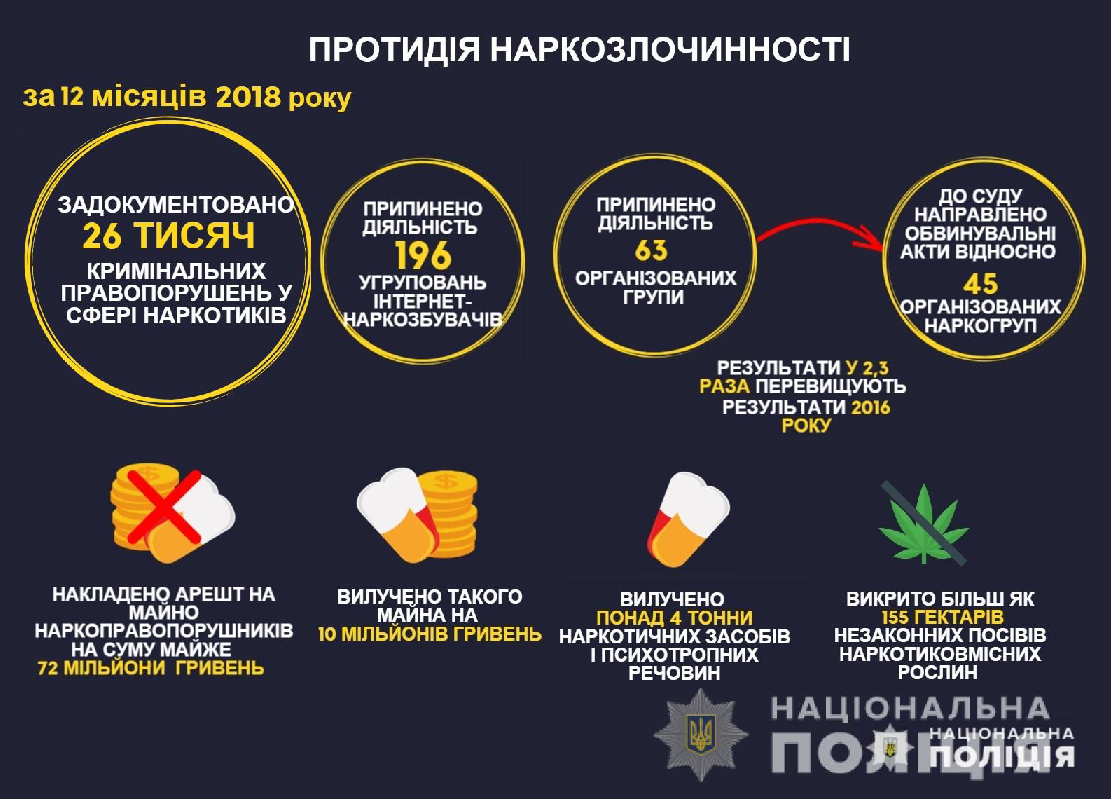 	Профілактика злочинів у сфері обігу наркотичних засобів дасть змогу знизити не тільки їх рівень, а й рівень смертності та хвороб населення, оптимізувати соціальну ситуацію в суспільстві, підвищити авторитет держави у світі. Саме тому держава зосереджує зусилля на профілактиці незаконного обігу наркотичних засобів, психотропних речовин, їх аналогів та прекурсорів, покаранні осіб, винних у вчиненні таких злочинів, лікуванні та реабілітації наркоманів	Попередження злочинів є комплексною діяльністю. Вживають також терміни «профілактика», «запобігання», «припинення» злочинів. Якщо проаналізувати літературу із цього питання, то з’ясовується, що вказані терміни вживаються не тільки в кримінологічному аспекті, а й в інших сферах діяльності, наприклад, у медичній практиці, а саме як заходи, спрямовані на забезпечення високого рівня здоров’я і недопущення захворювань. Запобігання злочинам – складний процес, а його зміст відрізняється від інших видів діяльності. При цьому виділяють низку складників: профілактика, запобігання та припинення злочинів. Кожний із цих елементів порівняно самостійний, але вони взаємопов’язані, мають одну й ту саму мету – не допустити вчинення злочину. 												глосарій	Прогноз розвитку криміногенної ситуації у сфері незаконного обігу наркотичних засобів і психотропних речовин в Україні сьогодні є несприятливим. За оцінками експертів у цій сфері, найближчим часом розширення зон діяльності наркодилерів на території України і сусідніх держав не буде зупинятися. Нестабільний економічний стан нашої країни може викликати не тільки активізацію діяльності ділків наркобізнесу, а й втягування в торгівлю наркотиками малозабезпечених прошарків суспільства, насамперед молоді, студентів. Це дає підстави стверджувати, що злочинні прояви, пов’язані з наркотиками, найближчим часом виявляться для нашої держави однією з найгостріших проблем.	Попереджувальну роботу оперативних підрозділів правоохоронних органів у сфері обігу наркотичних засобів здійснюють працівники на всіх рівнях у процесі їх взаємодії з МВС, СБУ, Державною пенітенціарною службою України, Державною митною службою, Державною прикордонною службою та іншими щодо перекриття каналів поступлення наркотиків. 	Заходи щодо перекриття каналів, зокрема міжнародних, надходження наркотиків в Україну здійснюються у рамках операції «Канал». Операція реалізується разом з органами Служби безпеки, прикордонної і митної служб України. Для найефективнішої взаємодії оперативних підрозділів правоохоронних органів необхідно визначити основні напрями спільної діяльності митних органів, підрозділів кримінальної поліції, підрозділів прикордонної служби та Служби безпеки України щодо запобігання контрабанді наркотичних засобів, якими є: – аналіз, узагальнення, систематизація інформації про причини злочинності у сфері незаконного обігу наркотичних засобів і психотропних речовин (28,5%); – виявлення умов, що сприяють виникненню та розвитку кримінальної діяльності (44,7%); – підготовка і скерування на адресу вищих органів влади інформації про виявлені причини, що зумовлюють контрабанду, тенденції її розвитку, а також пропозиції про найефективніші шляхи протидії їй (26,8%). 	Під час проведення операції «Канал-Транспорт» (2013) працівники Управління БНОН НП у взаємодії зі Службою безпеки, Державною митною службою та Державною прикордонною службою України організували 762 спільні оперативні групи для відпрацювання залізничного, повітряного транспорту, створили 633 пости для відпрацювання залізничних вузлів та станцій, аеропортів та автошляхів, вилучили 10,9 кг наркотичних засобів та 355 г психотропних речовин	Практична діяльність оперативних підрозділів у протидії злочинам у сфері обігу наркотичних засобів повинна бути спрямована на викриття правопорушень, пов’язаних з їх контрабандою, незаконним вирощуванням, виробництвом, виготовленням, придбанням, зберіганням, перевезенням, пересиланням чи збутом.	Ефективність виявлення злочинів у сфері обігу наркотичних засобів являє собою систему взаємозалежних елементів, а саме: а) аналітична робота і її інформаційне забезпечення; б) планування й реалізація запланованих заходів; в) взаємодія оперативних підрозділів з іншими державними контролюючими органами.	Злочини у сфері обігу наркотичних засобів, як правило, відносять до прихованих (латентних), у зв’язку із чим працівники оперативних підрозділів повинні проявляти наполегливість і цілеспрямованість в отриманні достовірної інформації про факти контрабанди, незаконного виготовлення, придбання, зберігання, пересилання, перевезення і збуту наркотичних речовин, їх споживання без призначення лікаря, підробки документів на отримання наркотиків і причетних до цих дій осіб	Для виявлення незаконного ввезення через державний кордон наркотичних засобів оперативні працівники здійснюють опитування посадових осіб митних органів, які надають дозвіл на ввезення через державний кордон України товарів (зокрема наркосировини), а також осіб, які перевозять цю продукцію і здійснюють огляд митних документів на право перетину кордону особами та їх товару.	Для виявлення осіб, що відправляють наркотики багажем, а також поштовими посилками, слід опитувати працівників відділень зв’язку, поштових вагонів, аеропортів, річкових і морських вокзалів. Одним із складних завдань є виявлення і припинення наркобізнесу.	У процесі аналізу матеріалів кримінального провадження, результатів вивчення цієї проблеми варто констатувати, що наркобізнес має високий рівень конспірації, особливо відносно лідерів (організаторів) злочинних угруповань, основних каналів ввезення наркотиків в Україну, їх транзиту через нашу країну й основних каналів збуту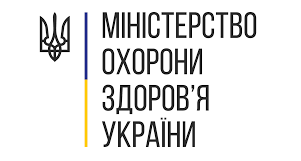 На сайті МОЗ розміщено повідомлення про оприлюднення проекту розпорядження Кабінету Міністрів України «Про затвердження плану заходів на 2019 – 2020 роки з реалізації Стратегії державної політики щодо наркотиків на період до 2020 року».Проект направлений на вирішення питань щодо активізації діяльності суб’єктів наркополітики в частині здійснення відповідних заходів та прийняття нормативно-правових актів щодо удосконалення системи контролю за обігом наркотичних засобів, психотропних речовин і прекурсорів, недопущення їх витоку у незаконний обіг і, водночас, забезпечення доступності наркотичних лікарських засобів для хворих, актуалізацію боротьби з організованою наркозлочинністю, корупцією та наркобізнесом, подальшого удосконалення законодавства у цій сфері.Документом також передбачено підвищення ефективності профілактичних, лікувальних, медичних і соціальних, реабілітаційних заходів, зменшення шкоди та наслідків від вживання психоактивних речовин, гармонізація єдиної державної системи моніторингу наркоситуації в державі відповідно до критеріїв Європейського моніторингового центру з наркотиків та наркотичної залежності тощо.	Підсилюємо спроможність України у боротьбі з наркотиками12 вересня 2019	10 вересня Україна приймала делегацію Міжнародного комітету з контролю над наркотиками. Разом з представниками Всесвітньої організації охорони здоров’я, Організації об’єднаних націй, Державної служби України з лікарських засобів та контролю за наркотиками, Державної установи «Центр психічного здоров’я і моніторингу наркотиків та алкоголю Міністерства охорони здоров’я України», Центром громадського здоров’я МОЗ України та іншими партнерами проаналізували, які кроки вже реалізувала наша країна у сфері попередження наркозалежності, удосконалення системи контролю за обігом наркотиків та що планується втілити найближчим часом.  Що вже зробило МОЗ України:	За 2 останні роки за результатами моніторингу ситуації з обігом наркотиків МОЗ України привело Перелік наркотичних засобів, психотропних речовин і прекурсорів у відповідність до міжнародних договорів України. Двома постановами було включено понад 150 нових речовин до Переліку. Вони враховують положення та вимоги міжнародних конвенцій та Конвенції ООН про боротьбу проти незаконного обігу наркотичних засобів і психотропних речовин.  	Визначили обсяг квот - направляється на перепогодження до заінтересованих центральних органів виконавчої влади у звʼязку зі зміною Уряду розроблений проект постанови Кабміну "Про затвердження обсягів квот на 2019 рік, у межах яких здійснюється культивування рослин, що містять наркотичні засоби і психотропні речовини, виробництво, виготовлення, зберігання, ввезення на територію України та вивезення з території України наркотичних засобів і психотропних речовин».  	Уряд затвердив розроблений Міністерством  План заходів на 2019-2020 роки з реалізації Стратегії державної політики щодо наркотиків. Ним передбачено, зокрема:1. недопущення незаконного обігу наркотичних засобів, психотропних речовин і прекурсорів і водночас забезпечення доступності наркотичних лікарських засобів для хворих;2. удосконалення законодавства щодо боротьби з організованою наркозлочинністю, корупцією та наркобізнесом;3. здійснення заходів із зменшення шкоди від зловживання психоактивними речовинами;4. здійснення заходів щодо профілактики вживання наркотиків;5. посилення взаємодії у цій сфері з міжнародними партнерами;6. лікування та реабілітація людей з психічними та поведінковими розладами внаслідок вживання психоактивних речовин тощо;	Визначили процедуру віднесення засобів і речовин до аналогів наркотичних засобів і психотропних речовин у рамках Міжвідомчої робочої групи з питань удосконалення нормативно-правових актів у сфері обігу наркотичних засобів, психотропних речовин, їх аналогів і прекурсорів, протидії їх незаконному обігу. Це запобігатиме появі на території України нових психоактивних сполук. Адже кількість нових наркотиків у світі невпинно зростає стрімкими темпами. “Державна політика щодо наркотичних засобів, психотропних речовин і прекурсорів  продовжується і змінена не буде”, - зазначив радник міністра охорони здоров’я України Олександр Чумак.Подальші кроки міністерства для обмеження обігу нових психоактивних речовин:Забезпечити функціонування системи заборони обігу нових психоактивних речовин наступного року.Встановити національний контроль за обігом нових психоактивних речовин. Це – ключове завдання на найближчі 5 років.Розробити Стратегію державної політики щодо наркотиків на 2021-2024 рокиЩо ще необхідно зробити:	Наразі в  Україні заборонено обіг препаратів канабісу для застосування в медичних цілях. Міністерство має забезпечити, щоб паліативні хворі могли отримати необхідну знеболюючу терапію, зокрема на основі канабісу. А всі заінтересовані сторони (лікарі, правоохоронні органи, виробники медичного канабісу) мали чіткі механізми роботи. Легалізація медичного канабісу в Україні передбачає відповідне врегулювання, як на законодавчому рівні, так і під час імплементації даного підходу. 	Також планується низка невідкладних заходів, що суттєво покращить доступ пацієнтів до лікувальних засобів для забезпечення хоспісної паліативної допомоги. Це включено в затверджену урядом програму діяльності МОЗ України.	Зокрема планується включити лікувальні засоби для знеболення в урядову програму реімбурсації. Пацієнти отримуватимуть ліки за електронним рецептом. З іншої сторони будемо приводити ліцензійні умови до вимог ЄС, щоб стимулювати аптечні заклади отримувати ліцензії. Водночас контроль зі сторони держави буде посилено.	Планується разом з Держлікслужбою затвердити інструкцію, як подавати та форми заявок на квоти на виробництво, виготовлення, зберігання, ввезення на та вивезення з території України наркотичних засобів, психотропних речовин для наукових та медичних цілей.  “Україна взяла чіткий курс на євроінтеграцію. Очікуємо на чіткі рекомендації міжнародних партнерів щодо приведення українського законодавства у відповідність до міжнародного. Тому ваш фідбек дуже важливий для нас,” - зазначив генеральний директор Фармацевтичного директорату МОЗ України Олександр Комаріда.	2.2 Державна політика щодо протидії контрабанди наркотичних засобів та профілактики наркоманії	Пріоритетними напрямами протидії транснаціональному наркобізнесу для України є: профілактика наркоманії за участі всіх зацікавлених органів державної влади, місцевого самоврядування й громадських організацій; удосконалення законодавчого регулювання та нормативної бази антинаркотичної діяльності; розроблення наукового підґрунтя й упровадження новітніх технологій у сфері протидії наркоманії та наркобізнесу; ефективне використання можливостей міжнародного співробітництва. Міжнародний аспект заходів протидії транснаціональному наркобізнесу, полягає в різноманітних правотворчих, правозастосовних та інших заходах боротьби з цим явищем, які розробляють і здійснюють на міжнародному рівні. Зокрема, згідно «Стратегії державної політики щодо наркотиків на період до 2020 року» суб’єктами формування і реалізації наркополітики є:– Президент України – з питань визначення і формування політики та її стратегічних засад і напрямів;– Верховна Рада України – у сфері законодавчого забезпечення;– Кабінет Міністрів України – з питань концептуального розроблення та реалізації наркополітики як складової частини всіх сфер життєдіяльності суспільства;– Державна служба з контролю за наркотиками – з питань формування і забезпечення реалізації державної політики у сфері обігу наркотиків, запобігання та протидії їх незаконному обігу в межах наданих повноважень; здійснення державного регулювання, контролю та координації діяльності органів виконавчої влади у цій сфері;– правоохоронні органи – у сфері боротьби з незаконним обігом наркотиків, їх аналогів та прекурсорів, проведення оперативно-розшукових заходів, виконання функцій виявлення, недопущення вчинення та розкриття злочинів;– Міністерство охорони здоров’я – у сфері створення, виробництва, контролю якості та реалізації лікарських наркотичних засобів; надання медичної допомоги щодо їх застосування; лікування, профілактики та реабілітації наркозалежних осіб;– Міністерство освіти і науки, Міністерство соціальної політики та інші центральні органи виконавчої влади – у сфері організаційно-практичного забезпечення профілактики та реабілітації наркозалежних осіб;– заклади охорони здоров’я, реабілітаційні центри незалежно від форми власності – з питань профілактики, лікування, реабілітації наркозалежних осіб, ефективного застосування знеболюючих засобів при хронічних патологічних станах;– органи місцевого самоврядування – з питань організації виконання законодавства у сфері обігу наркотиків та їх прекурсорів на відповідних територіях в межах їх повноважень.– комісії обласних, районних державних адміністрацій, а також органи місцевого самоврядування – у питаннях організації виконання законодавства у сфері обігу наркотиків та їх прекурсорів на підконтрольній території. 	Тобто, загальнодержавна політика щодо наркотиків на регіональному й місцевому рівнях реалізується через регіональні та місцеві програми антинаркотичних дій.	Наприклад, державну установу «Український моніторинговий та медичний центр з наркотиків та алкоголю Міністерства охорони здоров’я України» створено з метою здійснення на постійній основі збору, узагальнення та аналізу даних щодо наркотичної та алкогольної ситуації в Україні відповідно до європейських стандартів. В межах виконання функціональних обов’язків Центром реалізується пілотний проект, в рамках якого здійснюється також збір та узагальнення даних щодо ефективності профілактичних заходів стосовно осіб з психічними та поведінковими розладами внаслідок вживання психоактивних речовин.	Крім того, формування та реалізація державної політики щодо наркотиків здійснюється спільно з громадськими, професійними, релігійними об’єднаннями, волонтерськими центрами на добровільних засадах, благодійними фондами, приватними та іншими структурами. Зокрема, маємо низку громадських рад, консультаційно-експертних, моніторингових інституцій: Національна рада з питань протидії туберкульозу та ВІЛ-інфекції/СНІДу, міжвідомча робоча група з питань моніторингу та оцінки ефективності виконання програмних заходів з протидії ВІЛ-інфекції/СНІДу, Український центр контролю за соціально небезпечними хворобами Міністерства охорони здоров’я, Український науково-дослідний інститут соціальної і судової психіатрії та наркології МОЗ України, Міністерства охорони здоров’я, Альянс громадського здоров’я та ін. Щодо засобів масової інформації, то вони залучаються до висвітлення питань профілактики наркоманії, алкогольної і тютюнової залежності та інших питань, пов’язаних з обігом наркотиків та пропагандою здорового способу життя.Спрощена схема суб’єктів формування і реалізації наркополітикиМодель національної системи протидії та запобігання наркоманіїСкладові горизонтальної спрямованості сучасної профілактичної стратегії протидії та запобігання наркоманіїСкладові вертикальної спрямованості сучасної профілактичної стратегії протидії та запобігання наркоманії	2.3 Кримінально-правоввий аналіз складу контрабанди наркотичних засобів 	Контрабанда – незаконне перевезення товарів або інших предметів через митний кордон; переміщувані товари або цінності також отримали назву контрабанди.1.Контрабанда наркотичних засобів, психотропних речовин, їх аналогів або прекурсорів також часто в ЗМІ зветься скорочено Наркотрафік (від англ. narcotraffic) – злочин, передбачений статтями карного кодексу у більшості цивілізованих країн світу, в тому числі статтею 305 КК України.  2.Ті самі дії, вчинені повторно або за попередньою змовою групою осіб, а також якщо предметом цих дій були особливо небезпечні наркотичні засоби чи психотропні речовини або наркотичні засоби, психотропні речовини, їх аналоги чи прекурсори у великих розмірах,-3. Контрабанда наркотичних засобів, психотропних речовин, їх аналогів чи прекурсорів, вчинена організованою групою, а також якщо предметом контрабанди були наркотичні засоби, психотропні речовини, їх аналоги чи прекурсори в особливо великих розмірах,-	Поняття великий та особливо великий розмір наркотичних засобів, психотропних речовин, їх аналогів або прекурсорів, що застосовується в цьому розділі, визначається спеціально уповноваженим органом виконавчої влади у галузі охорони здоров'я.	Об'єктом злочину є встановлений порядок переміщення через державний кордон України наркотичних засобів, психотропних речовин, їх аналогів або прекурсорів. Цей порядок встановлено з метою захисту здоров'я населення, тому здоров'я теж може вважатися об'єктом даного злочину. 	Предметом злочину можуть бути наркотичні засоби, психотропні речовини, прекурсори, які вказані в Переліку наркотичних засобів, психотропних речовин і прекурсорів, а також аналоги наркотичних засобів чи психотропних речовин, які самі по собі не є наркотиками і не включені до вищезазначеного Переліку, але за хімічною будовою і хімічними властивостями є подібними до наркотичних засобів та психотропних речовин, психоактивну дію яких вони відтворюють. Аналоги наркотиків і психотропних речовин також заборонені до обігу на території України і є предметом даного злочину, якщо незаконно перевозяться через митний контроль України. Перевезення поза митним контролем або з переховуванням від митного контролю інших предметів не утворює складу злочину, передбаченого цією статтею, а кваліфікується за 201 статтею Кримінального кодексу України.Об'єктивна сторона злочину збігається з об'єктивною стороною злочину, передбаченого 201 статтею КК України – тобто характеризується діями, які направлені на переміщення предмета злочину поза митним контролем чи з приховуванням його від митного контролю.	Обов'язковою ознакою об'єктивної сторони контрабанди є місце вчинення злочину - митний кордон. 	Імпорт (ввезення), експорт (вивезення) або транзит наркотичних засобів, психотропних речовин і прекурсорів здійснюються на підставі сертифіката (окремого дозволу), виданого у встановленому КМ порядку спеціально уповноваженим органом виконавчої влади в галузі охорони здоров'я для кожного такого випадку, незалежно від того, стосується це одного чи кількох наркотичних засобів, психотропних речовин або прекурсорів.	Імпорт, експорт або транзит наркотичних засобів, психотропних речовин і прекурсорів здійснюються лише через митниці, визначені ДМС. Порушення цього порядку переміщення зазначених засобів і речовин через митний кордон України утворює склад злочину, передбаченого ст. 305. Водночас не визнається контрабандою перевезення на суднах чи літаках міжнародного сполучення обмеженої кількості наркотичних засобів і психотропних речовин, необхідних Для надання невідкладної медичної допомоги, а також у випадках, коли літак, що перевозить повітряним шляхом партію наркотичних засобів, психотропних речовин або прекурсорів, пролітає надтериторією країни без посадки.	Злочин вважається закінченим з моменту фактичного незаконно переміщення наркотичних засобів, психотропних речовин, іхніх аналогів або прекурсорів через митний кордон України. При Цьому незаконне переміщення може бути здійснене шляхом як перевезення, так і пересилання зазначених предметів через митний кордон.	Якщо предмети контрабанди виявлено під час огляду чи переогляду речей або ж особистого огляду, у т.ч. повторного, при виїзді за межі України, вчинене слід кваліфікувати за ст. ст. 15 і 305. Незаконне переміщення на територію України предметів контрабанди, які виявлено під час митного контролю, утворює закінчений склад цього злочину.	Поєднане з контрабандою наркотичних засобів, психотропних речовин, їхніх аналогів або прекурсорів незаконне їх виробництво, виготовлення, придбання, зберігання, перевезення з метою збуту або без такої мети, а так само їх збут, утворюють сукупність злочинів, передбачених ст. ст. 305 і 307 або 309.	Імпорт (ввезення), експорт (вивезення) або транзит наркотичних засобів, психотропних речовин і прекурсорів здійснюються на підставі сертифіката (окремого дозволу), виданого у встановленому КМ порядку спеціально уповноваженим органом виконавчої влади в галузі охорони здоров'я для кожного такого випадку, незалежно від того, стосується це одного чи кількох наркотичних засобів, психотропних речовин або прекурсорів.	Імпорт, експорт або транзит наркотичних засобів, психотропних речовин і прекурсорів здійснюються лише через митниці, визначені ДМС. Порушення цього порядку переміщення зазначених засобів і речовин через митний кордон України утворює склад злочину, передбаченого ст. 305. Водночас не визнається контрабандою перевезення на суднах чи літаках міжнародного сполучення обмеженої кількості наркотичних засобів і психотропних речовин, необхідних Для надання невідкладної медичної допомоги, а також у випадках, коли літак, що перевозить повітряним шляхом партію наркотичних засобів, психотропних речовин або прекурсорів, пролітає надтериторією країни без посадки.	Злочин вважається закінченим з моменту фактичного незаконно переміщення наркотичних засобів, психотропних речовин, іхніх аналогів або прекурсорів через митний кордон України. При Цьому незаконне переміщення може бути здійснене шляхом як перевезення, так і пересилання зазначених предметів через митний кордон.Суб'єктом злочину є осудна фізична особа, яка досягла 16 років.	Суб'єктивна сторона злочину характеризується прямим умислом.Як  зазначено  в  Стратегії  державної  політики  щодо наркотиків  на  період  до  2020  року,  схваленій  розпорядженням  Кабінету Міністрів  України  від  28  серпня  2013 р., №  735-р  особливу  стурбованість  з огляду  на  соціально-економічні  кризові  явища  викликає  систематичний характер вживання наркотиків, заборонених до обігу, а також вживання не за медичним  призначенням  наркотичних  лікарських  засобів,  підвищення  рівня захворювання  на  інфекційні  хвороби,  зокрема  ВІЛ-інфекції  людей,  які перебувають  у  близькому  оточенні  споживачів  ін’єкційних  наркотиків,  та збільшення  кількості  злочинів,  пов’язаних з  незаконним  обігом  наркотиків. Нині  реальну  загрозу  для  нашої  держави  становлять  незаконні  дії  з  опієм,Як  зазначено  в  Стратегії  державної  політики  щодо наркотиків  на  період  до  2020  року,  схваленій  розпорядженням  Кабінету Міністрів  України  від  28  серпня  2013 р., №  735-р  особливу  стурбованість  з огляду  на  соціально-економічні  кризові  явища  викликає  систематичний характер вживання наркотиків, заборонених до обігу, а також вживання не за медичним  призначенням  наркотичних  лікарських  засобів,  підвищення  рівня захворювання  на  інфекційні  хвороби,  зокрема  ВІЛ-інфекції  людей,  які перебувають  у  близькому  оточенні  споживачів  ін’єкційних  наркотиків,  та збільшення  кількості  злочинів,  пов’язаних з  незаконним  обігом  наркотиків. Нині  реальну  загрозу  для  нашої  держави  становлять  незаконні  дії  з  опієм,Як  зазначено  в  Стратегії  державної  політики  щодо наркотиків  на  період  до  2020  року,  схваленій  розпорядженням  Кабінету Міністрів  України  від  28  серпня  2013 р., №  735-р  особливу  стурбованість  з огляду  на  соціально-економічні  кризові  явища  викликає  систематичний характер вживання наркотиків, заборонених до обігу, а також вживання не за медичним  призначенням  наркотичних  лікарських  засобів,  підвищення  рівня захворювання  на  інфекційні  хвороби,  зокрема  ВІЛ-інфекції  людей,  які перебувають  у  близькому  оточенні  споживачів  ін’єкційних  наркотиків,  та збільшення  кількості  злочинів,  пов’язаних з  незаконним  обігом  наркотиків. Нині  реальну  загрозу  для  нашої  держави  становлять  незаконні  дії  з  опієм,Як  зазначено  в  Стратегії  державної  політики  щодо наркотиків  на  період  до  2020  року,  схваленій  розпорядженням  Кабінету Міністрів  України  від  28  серпня  2013 р., №  735-р  особливу  стурбованість  з огляду  на  соціально-економічні  кризові  явища  викликає  систематичний характер вживання наркотиків, заборонених до обігу, а також вживання не за медичним  призначенням  наркотичних  лікарських  засобів,  підвищення  рівня захворювання  на  інфекційні  хвороби,  зокрема  ВІЛ-інфекції  людей,  які перебувають  у  близькому  оточенні  споживачів  ін’єкційних  наркотиків,  та збільшення  кількості  злочинів,  пов’язаних з  незаконним  обігом  наркотиків. Нині  реальну  загрозу  для  нашої  держави  становлять  незаконні  дії  з  опієм,	Кваліфікуючими ознаками злочину (ч. 2 ст. 305) є вчинення контрабанди наркотичних засобів, психотропних речовин, їх аналогів або прекурсорів: 1) повторно; 2) за попередньою змовою групою осіб; 3) якщо предметом цих дій були особливо небезпечні наркотичні засоби чи психотропні речовини; 4) наркотичні засоби, психотропні речовини, їх аналоги чи прекурсори у великих розмірах, 	Особливо кваліфікуючими ознаками (ч. З ст. 305); 1) організованою групою, 2) якщо предметом цих дій були наркотичні засоби, психотропні речовини їх аналоги чи прекурсори у великих розмірах.	Особливо небезпечні наркотичні засоби чи психотропні речовини - включені до списків № 1 і № 2 таблиці I Переліку наркотичні засоби і психотропні речовини, які є особливо небезпечними для здоров'я населення (наприклад, героїн, ЛСД). Згідно із законодавством їх обіг в Україні заборонено. Ця кваліфікуюча ознака характеризує якісні параметри предмета злочину - при цьому враховано ступінь небезпечності зазначених засобів і речовин для здоров'я людини, яку вони можуть становити у разі зловживання ними. Оскільки список № 3 таблиці І у цьому визначенні не згадується, наркотичні засоби рослинного походження (гашиш, марихуана, опій, макова солома тощо), хоча вони й занесені до таблиці І, до особливо небезпечних не належать.	Великі й особливо великі розміри наркотичних засобів, психотропних речовин, їх аналогів або прекурсорів - це кількісні параметри предмета контрабанди. Згідно з приміткою до ст. 305 ці розміри визначаються спеціально уповноваженим органом виконавчої влади у галузі охорони здоров'я. При вирішенні питання про розміри предмета даного злочину необхідно керуватися Таблицями невеликих, великих та особливо великих розмірів наркотичних засобів; психотропних речовин або прекурсорів, які перебувають у незаконному обігу. Наприклад, великим розміром визнається така кількість наркотичних засобів: героїну - від 1 до 10 г, гашишу (анаші) - від 40 до 500 г, кокаїну - від 1 до 15 г, макової соломи висушеної - від 1 до 5 кг, макової соломи невисушеної - від 5 до 25 кг. Відповідно кількість наведених видів наркотиків, що перевищує верхню межу великого розміру, визнається особливо великим розміром. Таблиці розмірів узгоджено з таблицями (та їх списками) наркотичних засобів, психотропних речовин, їхніх аналогів і прекурсорів, тобто з Переліком.	У разі, коли предметом контрабанди були наркотичні засоби, психотропні речовини або їх аналоги різних видів, розмір цих засобів (речовин) визначається виходячи з їх загальної кількості. Якщо ж предметом злочину поряд з наркотичним засобом, психотропною речовиною або їх аналогами був ще й прекурсор, об'єднувати їх кількість не можна. Можна складати лише кількість прекурсорів різних видів.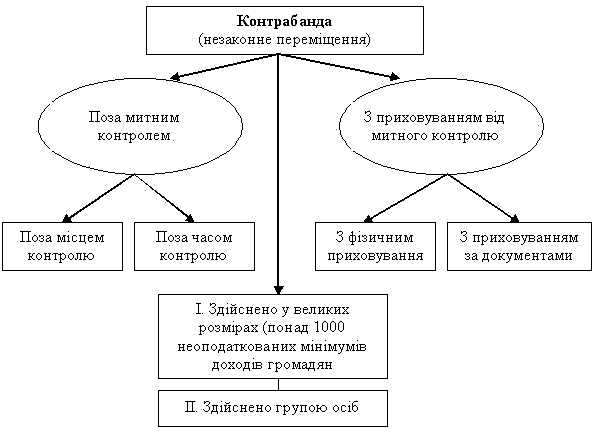 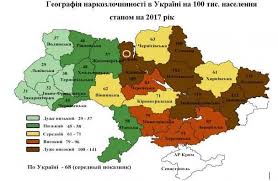 	Аналіз роботи по лінії боротьби з контрабандою наркотиків свідчить, що контрабандисти  постійно  удосконалюють,  змінюють  методи,  спрямованість своєї злочинної діяльності та використовують такі головні шляхи переміщення наркотиків через територію України1. Балканський  маршрут: починається  у  Південно-Західній  Азії, проходить по територіях Ірану та Туреччини, а потім поділяється на дві гілки, які  пролягають  через  Балкани. Перша гілка,  так  звана «Північна дорога», досягає європейських країн через Болгарію – Румунію – Угорщину –Австрію – Німеччину. Друга гілка  – «Південна  дорога» по морю через Туреччину та Грецію  має  вихід до  Італії. Як  «Північна  дорога»,  так  і «Південна  дорога» Балканського маршруту мають стосунок до України: а) «Північна дорога» проходить через автомобільні пункти пропуску на україно-молдовському та україно-румунському державному  кордоні «Могилів-Подільський – авто», «Мамалига», «Порубне» транзитом через територію України до Республіки Польща через  пункти пропуску на україно- польському державному кордоні «Ягодин», «Устилуг», «Рава-Руська», «Краківець», «Шегині».  	До країн Балтії через автомобільні пункти пропуску на україно-білоруському  державному  кордоні  «Сеньківка»,  «Грем’яч», «Н.  Яриловичі», «Виступовичі  – авто»,  «Доманове».  Основними  організаторами  перевезень через  територію  України є: афганська, пакистанська та китайська общини, центри яких  розташовані  в м. Одесі (Укр.), Кишиневі (РМ), Бухаресті  (РР), Стамбулі (Тур.). 	Основними перевізниками є: водії вантажних автомобілів на маршрутах  регулярних  та  нерегулярних  перевезень  – громадяни Туреччини, Молдови,  Румунії. Для перевезення використовуються особливості конструкції  вантажних транспортних засобів (тягачів), а також спеціально обладнані сховища у багажних і вантажних відсіках автомобіля та у причепах; б) «Південна  дорога» проходить  через  морські  пункти  пропуску України  в межах  відповідальності  відпк  «Одеса–1,2,3»,  «Іллічівськ–1,2», «Скадовськ», «Євпаторія», «Ізмаїл-торг.порт», «Рені-торг.порт» далі до Італії транзитом територією України  через пункти пропуску на  україно-угорському та україно-словацькому державному кордоні  «Тиса», «Ужгород», «Лужанка», «Вилок». 	Основними видами наркотиків, які перевозяться «Південною дорогою», є героїн та група амфітамінів. Основними  організаторами перевезень через територію України є: китайська община в м. Одесі (Укр.), кримінальні структури АРК, Молдови, Туреччини. В українські порти наркотики потрапляють  іноземними  суднами з азіатських  країн Середземномор’я, в тому числі й морськими поромами з Туреччини, Болгарії, Грузії. Основними перевізниками є: водії мікроавтобусів – громадяни України (транзит  країнами  Східної Європи до Італії – регулярні  та нерегулярні перевезення)  та  водії  вантажних  автомобілів  на  маршрутах  регулярних перевезень  – громадяни  Туреччини, Молдови, Румунії. Для перевезення використовуються  особливості  конструкції вантажних транспортних засобівтягачів), а також спеціально  обладнані сховища у багажних і  вантажних відсіках автомобіля та у причепах. У мікроавтобусах серед речей багажу та  у закордонних передачах й посилках. 	Крім того, для перевезення використовуються й легкові автомобілі. У них наркотики можуть перевозитися у салоні автомобіля на задньому сидінні під  чохлами, використовуючись як набивка  самого сидіння. Також  вони можуть зберігатися у  запасному  колесі,  у дверцятах, бамперах,  кріпитися до днища та у бензобаку. 2.  Північно-Чорноморський  маршрут також  має два  розгалуження. Перший  маршрут  розпочинається  в Афганістані,  проходить через  країни Центральної Азії та потрапляє на ринки Західної Європи через Росію, Україну, Білорусь  та  Польщу. Другий  маршрут також  починається  в  Афганістані, проходить  через  Іран, Азербайджан,  Вірменію, Грузію, Росію, звідки потрапляє до країн Західної Європи. а) «Перший маршрут» проходить через автомобільні пункти пропуску на  україно-російському державному кордоні «Гоптівка», «В.Писарівка», «Катеринівка», «Бачівськ» транзитом через  територію України до  Республіки Польща  через  пункти  пропуску  на  україно-польському  державному  кордоні «Ягодин», «Устилуг», «Рава-Руська»,  «Краківець», «Шегині». Основними видами наркотиків, які  перевозяться „Першим маршрутом”, є опій  та героїн. 	Основними організаторами перевезень через територію України є фганська, пакистанська та китайська  общини, центри  яких  розташовані  в Російській Федерації, та угруповання України,  Російської Федерації, середньоазіатських  країн  СНД. Основними  перевізниками є водії  вантажних автомобілів  на  маршрутах  регулярних  та нерегулярних перевезень – громадяни Російської Федерації – жителі російських прикордонних областей. Для перевезення особливості конструкції вантажних транспортних  засобів  (тягачів), а також спеціально обладнані сховища у багажних і вантажних відсіках автомобіля та у причепах.б) «Другий маршрут» проходить із Закавказьких країн СНД  через автомобільні  пункти  пропуску на україно-російському державному  кордоні «Новоазовськ»,  «Успенка», «Довжанський», «Ізварине» транзитом  через територію України  до  Республіки Польща та Угорщини через пункти пропуску на україно-польському державному кордоні «Рава-Руська», «Краківець», «Шегині», «Тиса». Основними видами наркотиків, як і «Другим маршрутом», є опій,  героїн, екстазі. Основними організаторами перевезень через територію  України є: афганська, пакистанська та китайська  общини,  центри  яких  розташовані  в  та Російській Федерації, кримінальні угруповання України, Російської Федерації,  середньоазіатських та  закавказьких  країн  СНД.  Одна  із  стратегій транспортування  наркотичних  речовин  полягає  у  так  званому  «Методі на  2 кроки». Цей  метод  полягає  у  тому,  що  наркотики  спочатку  складуються  у безпечному місці, а у визначений час та за сприятливих умов поступово перевозяться до Західної Європи. Основними  перевізниками є: водії вантажних автомобілів на маршрутах регулярних та нерегулярних перевезень – громадяни  Російської  Федерації – жителі  Російських  прикордонних областей. Для перевезення використовуються особливості  конструкції вантажних  транспортних  засобів  (тягачів), а також  спеціально обладнані сховища у багажних і вантажних відсіках автомобіля та у причепах. 3.  Східно-Середземноморський  маршрут: розпочинається  в  портах Пакистану та досягає ринків Західної Європи через Індійський океан, Червоне море, Суецький канал, південну частину острова Кіпр. Маршрут має стратегічну загрозу для України. Для транспортування наркотиків використовуються українські судна закордонного прямування  (які здійснюють чартерні або регулярні перевезення між іноземними портами Азії та Європи без заходу в порти України) або українські моряки, які працюють за наймом на суднах під прапором іншої держави. 4. Циганський маршрут:  а) наркотики  виробляються в Україні у  місцях компактного проживання  громадян України циганської національності кустарним способом,  направляються  автомобільним транспортом для реалізації у Білорусі  та Російській Федерації (напрямки  м.  Житомир – Гомель  (РБ), м. Луганськ  – Ростов-на-Дону, Шахтинськ  (РФ))  через  пункти  пропуску на україно-білоруському державному кордоні «Виступовичі – авто», на україно-російському кордоні «Ізварине», «Довжанський». Основними  видами наркотиків, які перевозяться, є опій, героїн, марихуана, макова солома. б) наркотики виробляються в Молдові у місцях компактного проживання громадян  Молдови і  України  циганської  національності кустарним способом, направляються залізничним транспортом для реалізації у Білорусі та  Російській  Федерації  (напрямки  Республіка Молдова  – транзит територією  Білорусі  – Санкт-Петербург  (РФ),  Республіка Молдова  – Москва (РФ))  через  пункти  пропуску  на: україно-молдовському  кордоні:  «Могилів-Подільський – залізнична станція», «Кучурган – залізнична станція»; україно-білоруському кордоні:  «Виступовичі  – залізнична  станція»;  україно-російскому  кордоні: «Конотоп»,  «Хутор  Михайлівський»,  «Зернове». Основними  видами  наркотиків,  які  перевозяться, є опій,  героїн, марихуана, макова солома. Основними  перевізниками є  наркокур’єри – громадяни України або Молдови – цигани за походженням.  5. Албанський  маршрут: починається  (виробництво) у  регіонах  з компактним проживанням албанської діаспори у країнах  Балканського півострова (Албанія, Македонія, Боснія і Герцеговина,  інші), далі через Румунію, Угорщину наркотики переміщуються автомобільним транспортом в Україну  через  пункти  пропуску  на  україно-румунському  кордоні  «Дякове», «Порубне»,  на  україно-угорському  кордон  «Вилок»,  «Лужанка», «Косине», «Дзвінкове», де після їх розподілу в албанських діаспорах в регіонах України морським  або  повітряним  транспортом  доставляються  наркокур’єрами  до Туреччини  або  залізничним  до Російської  Федерації. Основними  видами наркотиків,  які  перевозяться, є героїн, кокаїн, МDМА –метилендіоксиметамфетамін  («Екстазі»,  «Ешка»,  «ХТС»). Основними перевізниками  є  водії  вантажних  автомобілів на  маршрутах регулярних  та нерегулярних перевезень – громадяни Туреччини, Румунії, Албанії, країн колишньої СФРЮ. Для  перевезення наркотиків в Україну автомобільним транспортом  використовуються  особливості  конструкції  вантажних транспортних  засобів  (тягачів), а  також спеціально обладнані сховища у багажних і вантажних відсіках автомобілів та у причепах або серед вантажу. Вивіз  наркотиків  з  України морським  транспортом у Туреччину здійснюється  за  змовою  злочинців з членами  екіпажів морських  іноземних суден,  як  правило,  наркотики перевозяться у важкодоступних  місцях,  де виконують свої обов’язки члени  екіпажу, або в  їх каютах серед  речей багажу (повітряним  транспортом  – серед  речей  багажу). Вивіз  наркотиків  з  України залізничним  транспортом  у Російську  Федерацію  здійснюється  на  тілі пасажирів-наркокур’єрів або серед речей їх багажу.  6. Африканський  маршрут:  починається  (виробництво  наркотиків)  у країнах центральної та північно-західної Африки, транзитом через європейські країни, повітряним або автомобільним транспортом наркотики потрапляють в Україну. Основні пункти пропуску ввезення в Україну: автомобільні – «Тиса», «Ужгород», ”Краківець”, „Ягодин”, повітряні – „Львів”, „Одеса”, „Дніпропетровськ”, „Запоріжжя”. Основними видами наркотиків, які перевозяться є героїн, кокаїн, МDМА. Основними перевізниками  є наркокур’єри – африканського або арабського походження. Як правило, наркотики  перевозяться  на  тілі  (або  в  тілі)  наркокур’єра  або  у  спеціально обладнаних схованках серед речей багажу. Для перевезення використовуються також легкові автотранспортні засоби, які ввозяться як нові (великої вартості) у спеціально  обладнаних схованках.  З пунктів  пропуску вибираються  ті, де  є постійний великий рух автомобілів. 7. Угорський маршрут: в Україну  потрапляють  наркотики, які  були вироблені  в  Угорщині. Наркотики  переправляються  залізничним або автомобільним  транспортом для  реалізації в Україну, в  регіони  компактногопроживання  громадян  України,  угорців  за  національністю,  через  пункти пропуску  на  україно-угорському  кордоні: „Чоп  (Дружба)”, „Чоп  (Тиса)”, „Дзвінкове”, „Лужанка”, „Вилок”. Основними  видами  наркотиків,  які перевозяться, є  героїн,  кокаїн, МDМА та  група амфітамінів. Основними перевізниками є: наркокур’єри – громадяни Угорщини або України (вихідці з угорських  діаспор). Для  транспортування  наркотиків  використовуються: рейсові  автобуси і легкові  автомобілі. У них  наркотики  перевозяться у пасажирському  салоні, серед речей  багажу в багажному  відсіку  автобуса, у салоні  автомобіля  на  задньому  сидінні  під  чохлами,  використовуючись  як набивка самого сидіння. Також вони можуть зберігатися у запасному колесі, у дверцятах, бамперах, кріпитися  до днища  та у  бензобаку; пасажирські поїзди (місцевого міжнародного сполучення). Наркотики перевозяться серед особистих  речей багажу або як  „безхоз” з використанням  особливостей конструкції пасажирських вагонів поїздів закордонного прямування: технологічних  порожнин,  рундуків  для вугілля,  міжстельового  простору  над вбиральнями та тамбурами вагонів, рундуків під сидіннями, радіаторів опалення, “третього поверху” полиць, сміттєзбірників, люків над електрощитами, акумуляторних ящиків, ніш для котлів опалення та умивальників, вентиляційних люків тощо. 8. Місцевий  кримінальний  маршрут: найбільш  розвинений  вид злочинної діяльності (пов’язаний  з наркобізнесом) через  державний кордон у північно-східній та  південній  Україні.  Перевезення  здійснюється  через автомобільні  та залізничні  пункти пропуску на україно-російському  та україно-молдовському кордонах дрібними  наркокур’єрами.  Основними видами  наркотиків, які  перевозяться,  є  наркотики  кустарного виробництва (вироблені  з місцевої  сировини  рослинного  походження):  макова  солома, марихуана, опій. Наркотики,  як  правило, перевозяться  в особистих речах брудного вигляду особами-волоцюгами або особами найнижчими за рангом у кримінальному світі.  	Підсумовуючи  вищевикладене можемо констатувати, що цілком не випадково, що Уряд  поставив серед найважливіших проблему ефективної  протидії  поширенню  в  Україні  наркотиків  і  наркозлочинності. Нині  реальну загрозу для  нашої держави становлять незаконні з опієм, героїном, кокаїном, синтетичними  наркотичними  засобами,  які переправляються через територію України. Держава зацікавлена у виявленні і затриманні осіб, які контрабандним  шляхом  перевозять наркотичні засоби територією держави.	2.4 Шляхи протидії контрабанді наркотичних засобів	Запобіжна діяльність оперативних підрозділів правоохоронних органів України щодо злочинів у сфері обігу наркотичних засобів ґрунтується на положеннях та конвенціяї ООН та Законів УкраїниКонституції України; Єдина Конвенція ООН про наркотичні засоби (1961); Конвенція ООН про психотропні речовини (1971); Конвенція ООН про боротьбу проти незаконного обігу наркотичних засобів і психотропних речовин (1988); Конвенція ООН проти застосування допінгу (1989); Угода про незаконний обіг на морі, що укладена на виконання ст. 17 Конвенції ООН про боротьбу проти незаконного обігу наркотичних засобів і психотропних речовин (1995); Конвенція ООН проти транснаціональної організованої злочинності (2000); Політична декларація двадцятої спеціальної сесії Генеральної Асамблеї ООН, що присвячена спільній боротьбі зі світовою проблемою наркотиків (1998); «Про наркотичні засоби, психотропні речовини та прекурсори» (1995), «Про внесення змін до Закону України «Про обіг в Україні наркотичних засобів, психотропних речовин, їх аналогів і прекурсорів» (2006), «Про заходи протидії незаконному обігу наркотичних засобів, психотропних речовин і прекурсорів та зловживанню ними» (1995), «Про оперативно-розшукову діяльність» (1992), «Про адміністративний нагляд за особами, звільненими з місць позбавлення волі» (1994), «Про ліцензування певних видів господарської діяльності» (2000), «Про лікарські засоби» (1996), «Про державний кордон України» (1991), «Про органи і служби у справах дітей та спеціальні установи для дітей» (1995), «Про захист суспільної моралі» (2003), «Про участь громадян в охороні громадського порядку і державного кордону» (2000), «Про Національну поліцію України» (2015), «Про Службу безпеки України» (1992), «Про прокуратуру» (1991)	Згідно з п. 2 ст. 8 Закону України «Про оперативно-розшукову діяльність» оперативні підрозділи мають право здійснювати контрольовані поставки та оперативні закупки товарів, предметів і речовин, зокрема заборонених для обігу, у фізичних та юридичних осіб незалежно від форми власності з метою виявлення і документування фактів протиправних діянь. Підставою для проведення контрольованої поставки чи оперативної закупки є наявність достатньої інформації, одержаної в установленому законом порядку, про особу чи групу осіб, які займаються незаконним обігом наркотичних засобів, психотропних речовин та прекурсорів, і потребує перевірки за допомогою оперативно-розшукових заходів у межах ведення відповідної справи оперативного обліку. Контрольована поставка – операція, яка полягає в контролі та оперативному нагляді за переміщенням (ввезенням до України, вивезенням за межі України чи переміщенням через територію України транзитом) товару з метою виявлення і фіксації фактичних даних про протиправні діяння осіб, відповідальність за які передбачена Кримінальним кодексом України. Дослідження міжнародної й вітчизняної практики протидії злочинам у сфері обігу наркотичних засобів свідчить про ефективність контрольованої поставки як комплексної тактичної оперативно-розшукової операції. Вона дозволяє розкрити всю мережу торгівлі наркотиками, виявити всі елементи «кримінального ланцюжка» – від виробника наркотиків до отримувача і розповсюджувача. Як свідчать статистичні дані за останні десять років, кількість виявлених оперативними підрозділами МВС міжнародних каналів надходження до України наркотичних засобів і психотропних речовин постійно збільшується. Проте незважаючи на велику кількість проведених контрольованих поставок, як одного з найефективніших заходів документування каналів надходження наркотичних засобів, надходження їх не зменшуються.Контрольоване постачання наркотичних засобів являє собою оперативно-розшукову операцію і при проведенні її необхідно враховувати, що для прикриття контрабандних операцій наркоділки застосовують низку фіктивних фірм, відкривають банківські рахунки, на які перераховують великі суми коштів. Наприклад, за наявності інформації про намагання незаконно ввезти через державний кордон наркотичні засоби оперативні працівники НП, СБУ мають вжити такі попередні заходи: – вступити у взаємодію з посадовими особами оперативних підрозділів митних органів, аби перевірити оформлення дозволу на ввезення через державний кордон України продукції, сировини й обладнання, а також осіб, яких підозрюють у перевезенні наркотиків; – з’ясувати, які взаємовідносини між постачальником наркотичних засобів і одержувачем (вивчити міжнародні договори, супроводжувальні документи на товар і транспорт); – взаємодіючи з правоохоронними органами інших країн, з якими укладено відповідні угоди про надання допомоги, отримати відповідну інформацію щодо осіб, які постачають наркотичні засоби з-за кордону, та місць, де їх виготовляють; – попередньо встановити канали щодо наміру перевезення наркотичних засобів через кордон (автомобільний, повітряний, залізничний, морський транспорт, піший перехід); – підготувати відповідні матеріали щодо проведення оперативно-розшукових заходів з документування перетину кордону наркотичних засобів (осіб і транспорту); – застосувати заходи щодо збереження наркотичних засобів та їх транспортування до одержувача; – спланувати операцію з метою затримання постачальника й одержувача в момент передачі наркотиків. Для успішного проведення спеціальних операцій щодо протидії контрабанді наркотичних засобів важливо налагодити інформаційну взаємодію з митними органами, яка дає змогу формувати доказову базу. Прикладом може бути здійснення контрольованої поставки, організованої оперативними підрозділами МВС України спільно з Генеральною прокуратурою України, Центральним апаратом Державної митної служби України, Агенцією боротьби з наркотиками Міністерства юстиції США (РЕА), Центральним слідчим бюро Головної комендатури поліції Республіки Польща та правоохоронними органами Республіки Еквадор, за допомогою якого припинили діяльність «наркокартелю», де злочинне угруповання налагодило канал постачання кокаїну з Південної Америки в країни Євросоюзу та Україну. В результаті спільної операції було перекрито наркотрафік, а учасників міжнародного угруповання затримали, також було вилучено 30 кг кокаїну. 	Організація контрольованих поставок наркотиків, виявлених у поштовому відправленні (посилках, бандеролях, листах громадян), має багато спільного з іншими виду подібних заходів. У таких випадках потрібно накладати арешт на кореспонденцію, здійснювати її огляд та виїмку згідно з положеннями ст. 261 і 262 Кримінального процесуального кодексу України. Щоправда, у такому випадку простіше забезпечити збереження інформації в таємниці, а також вилучити або підмінити наркотики. Відповідно до чинних Правил надання послуг поштового зв’язку співробітники пошти, представники митниць у разі підозри правомочні здійснити розкриття будь-якого поштового відправлення за наявності об’єктивних підстав, що дозволяють припустити наявність в них недозволених вкладень. Для цього на поштових і митних пунктах можуть залучати й собак, які спеціально навчені відшукувати наркотики. Доставка вантажу одержувачеві має здійснюватися у співпраці з поштовими службами. При цьому необхідно вжити заходи, щоб були дотримані терміни отримання пошти, характерні для району проведення операції. Не слід забувати, що поштове відправлення, доставлене в такий спосіб з-за кордону, може бути прийняте поштовим підприємством лише після реєстрації в пункті митного контролю, розташованому на поштовому маршруті, який не завжди збігається з маршрутом слідування кур’єра. На завершальному етапі операції особливі труднощі виникають при виборі моменту для відкритого проникнення в приміщення, в яке були доставлені наркотики. Зазвичай тактика наркодилерів полягає в тому, що одержувач поштового відправлення не розкриває принаймні кілька годин, і лише переконавшись у відсутності небезпеки, торговці наркотиками починають проявляти злочинну активність. Тому успішне проведення операції контрольованої поставки вирішальною мірою залежить від ефективного використання можливостей оперативно-пошукових й оперативно-технічних підрозділів на всіх етапах, як для отримання оперативної інформації, так і для надійного документування протиправної діяльності суб’єктів незаконного обігу наркотиків. З метою контролю за особами цієї категорії потрібно застосовувати оперативно-розшуковий захід зняття інформації з каналів зв’язку і завдяки можливості отримання роздруківок з’єднань (трафіків) мобільних терміналів осіб, яких підозрюють у вчиненні злочинів, встановлюють їхні злочинні зв’язки, можливих співвиконавців злочинів, членів організованих злочинних груп тощо. 	Основні завдання та функції управління протидії митним правопорушенням та міжнародної взаємодії (митниця)	Забезпечення в межах своїх повноважень реалізації державної митної справи шляхом запобігання та протидії контрабанді, а також протидія митним правопорушенням під час застосування митного законодавства. Проведення заходів щодо викриття каналів незаконного переміщення через митний кордон України культурних цінностей, отруйних, сильнодіючих, вибухових речовин, радіоактивних матеріалів, зброї та боєприпасів, спеціальних технічних засобів негласного отримання інформації, наркотичних засобів, психотропних речовин, їх аналогів і прекурсорів, фальсифікованих лікарських засобів, у тому числі із використання кінологічних команд, а також товарів з приховуванням від митного контролю або поза митним контролем, встановлення та документування злочинної діяльності осіб, причетних до такої діяльності.	Здійснення в установленому порядку обміну інформацією з митними органами іноземних держав з питань виявлення, розкриття, припинення й профілактики порушень законодавства у митній сфері у відповідності до міжнародних угод.	Накопичення, систематизація та аналіз інформації про форми, способи вчинення контрабанди й порушень митних правил, структури предметів правопорушень з метою усунення причин і умов їх вчинення, визначення можливих схем незаконного переміщення товарів і транспортних засобів через митний кордон України.	Виявлення кримінальних та інших правопорушень у митній сфері.	Здійснення заходів з виявлення та упередження схем ухилення від сплати митних платежів суб’єктами господарювання при здійсненні зовнішньоекономічних операцій.	Збір, аналіз, узагальнення інформації про порушення законодавства у митній сфері, прогнозування тенденцій розвитку негативних процесів у цій сфері.	Проведення заходів щодо запобігання та протидії порушенням митних правил.	Здійснення провадження у справах про порушення митних правил.	Здійснення кінологічного забезпечення.Брайан Річард: Митниця отримала важливий інструмент для боротьби з контрабандою наркотиків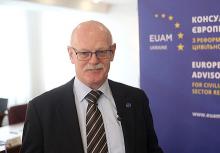 Отримані від Консультативної місії Європейського союзу тести для виявлення наркотичних засобів та прекурсорів стануть практичною допомогою фіскальній службі у боротьбі з контрабандою наркотиків. Про це повідомив Голова Компоненту зі стратегічного реформування цивільного сектора безпеки Консультативної місії Європейського союзу з реформування сектору цивільної безпеки України (КМЄС) Байан Річард під час підписання договору про передачу ДФС обладнання для виявлення наркотичних засобів та прекурсорів.«Коли митник виявляє наркотики, або думає, що він знайшов їх, він бере ці тести і відкриває їх повільно, тому, що коробка складається з ампул. Він вводить речовину в ампулу і якщо вона пожовтіє, або стане блакитною, залежачи від типу наркотиків, це стане сигналом про дійсне виявлення наркотиків», – розповів Брайан Річард.Після виявлення у такий спосіб наркотиків, їх направляють у лабораторію для кінцевого аналізу – встановлення типу наркотичної речовини та її чистоти.Так, лише протягом січня поточного року митницями ДФС зафіксовано 66 фактів незаконного переміщення наркотичних засобів, психотропних речовин і прекурсорів. Вилучено кокаїну – 0,002 кг, канабісу – 28,86 кг; 0,014 кг, 680 таб., 75 капс., 3 амп., 0,04 л інших наркотичних засобів; 0,274 кг, 1955 таб. психотропних речовин; а також 0,1 кг, 26 табл. прекурсорів. Загалом, протягом минулого року митницями ДФС виявлено 1122  факти незаконного переміщення наркотичних засобів, психотропних речовин і прекурсорів (за 2015 рік виявлено 970 фактів). Вилучено кокаїну – 11,9 кг, канабісу – 49,2 кг; 5,2 кг, 17 758 таб., 1 095 капс., 112 амп., 0,28 л інших наркотичних засобів; 9,3 кг, 37 943 таб., 21 206 капс., 10 амп., психотропних речовин; а також 5,7 кг, 1 880 табл., 171 л, 8 капс., 1 амп. прекурсорів.Найбільша кількість випадків затримань припадає на автомобільний вид транспорту – 540, залізничний – 106, авіаційний – 31, морський – 23, поштовий зв’язок – 383, пішки – 39 випадків.Найчастіше наркотичні речовини намагалися ввезти в Україну. За вказаний період зафіксовано 830 таких випадків. Під час вивезення зафіксовано 292 таких спроб.Виявлено випадків незаконного переміщення наркотичних засобів, психотропних речовин, їх аналогів та прекурсорів на кордоні з Російською Федерацією – 221, з Молдовою – 182, з Республікою Білорусь – 132, з Угорщиною – 85, з Польщею – 72, з Румунією – 15 та з Словаччиною –10.Відповідно до вимог КПК України митницями ДФС до правоохоронних органів України направлено 724 повідомлення про протиправні діяння, що містять ознаки злочинів, передбачених КК України, з яких 517 повідомлень – за ст. 305 КК України та 207 повідомлень – за ст. 307, 309 КК України.									СУДОВА ПРАКТИКА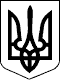 Провадження №3-502/16у справі №760/523/16-пП О С Т А Н О В АІ М Е Н Е М   У К Р А Ї Н И15 січня 2016 року суддя Солом'янський районний суд м. Києва Демидовська А.І., при секретарі Шевченко О.С., за участю представника Київської міської митниці ДФС України Глущенко Н.В., розглянувши матеріали, які надійшли від Київської міської митниці ДФС України про притягнення до адміністративної відповідальності ОСОБА_3./ОСОБА_3. адреса: АДРЕСА_2) у зв'язку з порушенням митних правил, передбачених ст. 473 Митного кодексу України,В С Т А Н О В И В :05.11.2015 року в зоні митного контролю відділу митного оформлення №1 митного поста «Спеціалізований» Київської міської митниці ДФС, на території цеху № 2 ДОПП «Укрпошта» за адресою: м. Київ, вул. Г. Кирпи, 2, під час проведення митного огляду міжнародного поштового відправлення № CP001055938LY, яке пересилалося з Лівії (ОСОБА_3., АДРЕСА_4) в Україну на ім'я ОСОБА_4 (АДРЕСА_3 Україна) оглядовою комісією в складі посадової особи митниці та двох представників оператора поштового зв'язку було виявлено таблетки з маркуванням «Co-codamol 8 mg» у кількості - 32 шт. (серія № CN3052).Дане міжнародне поштове відправлення надійшло на митну територію України без товаросупровідних документів.Відповідно до інформації зазначеної на упаковці таблеток з маркуванням «Co-codamol 8 mg», у кількості - 32 шт. (серія № CN3052) у складі таблеток, міститься діюча речовина кодеїн, яка згідно "Переліку наркотичних засобів, психотропних речовин і прекурсорів", затвердженого постановою Кабінету Міністрів України від 6 травня 2000 р. №770 (із змінами і доповненнями), віднесена до наркотичних засобів (Таблиця ІI Список №1).На адресу Головного управління Служби безпеки України у м. Києві та Київській області направлено Повідомлення про кримінальне правопорушення № 250 від 18.11.2015р., за ознаками ст. 305 Кримінального кодексу України.Київською міською митницею отримано лист Головного управління СБ України у м. Києві та Київській області від 18.11.2015 №51/12-11116 відповідно до якого слідчим відділом ГУ СБ України у м. Києві та Київській області розглянуто повідомлення про кримінальне правопорушення, у ході аналізу встановлено, що викладені в повідомленні відомості не можуть бути внесені до Єдиного реєстру досудових розслідувань відповідно до ст. 214 КПК України.Відповідно до ч. 2 ст. 15 Всесвітньої поштової конвенції (учиненої в м. Женева 12 серпня 2008 року), унесення зазначених нижче предметів забороняється в усіх категоріях відправлень (п. 2.1.):- наркотиків і психотропних речовин, визначених Міжнародним комітетом з контролю за наркотиками, або інших незаконних речовин, заборонених у країні призначення (п. 2.1.1.);- інших предметів, увезення чи обіг яких заборонено в країні призначення (п. 2.1.4.);- предметів, що за своїм характером чи упакуванням можуть становити небезпеку для поштових працівників або населення (п. 2.1.5.).Відповідно до ст. 1 Закону України від 15.02.1995 року № 60/95-ВР «Про наркотичні засоби, психотропні речовини і прекурсори» (із змінами та доповненнями), речовини природні чи синтетичні, препарати, рослини, включені до Переліку наркотичних засобів, психотропних речовин і прекурсорів, є наркотичними засобами.Згідно до ст. 2 Закону України від 15.02.1995 року № 60/95-ВР «Про наркотичні засоби, психотропні речовини і прекурсори» (із змінами та доповненнями), наркотичні засоби, психотропні речовини і прекурсори з урахуванням доцільності їх використання у медичній практиці та залежно від ступеня їх небезпечності для здоров'я людини і застосовуваних заходів контролю за їх обігом включаються до відповідно пронумерованих списків таблиць Переліку.Згідно до ст. 24 Закону України від 15.02.1995 року № 60/95-ВР «Про наркотичні засоби, психотропні речовини і прекурсори», партія наркотичних засобів, психотропних речовин або прекурсорів, що ввозиться на територію України чи вивозиться з території України без відповідного дозволу на ввезення, вивезення наркотичних засобів, психотропних речовин або прекурсорів, підлягає затриманню та конфіскації в порядку, встановленому законом.Відповідно до ст. 26 Закону України від 15.02.1995 року № 60/95-ВР «Про наркотичні засоби, психотропні речовини і прекурсори», пересилання наркотичних засобів, психотропних речовин і прекурсорів у поштових (у тому числі міжнародних) відправленнях забороняється.Постановою КМ України від 3 лютого 1997 року N 146 «Про затвердження Порядку видачі дозволів на право ввезення на територію України, вивезення з території України або транзиту через територію України наркотичних засобів, психотропних речовин і прекурсорів» встановлено:п. 8. Наркотичні засоби, психотропні речовини і прекурсори, що ввозяться в Україну або вивозяться з України без дозволу, підлягають затриманню відповідними митницями України;п. 9. Підприємства та фізичні особи, які порушують правила здійснення імпорту та експорту наркотичних засобів, психотропних речовин і прекурсорів, встановлені відповідними актами законодавства та цим Порядком, несуть відповідальність згідно із законодавством України.Відповідно до ч.1 ст. 235 Митного кодексу України, забороняється переміщення (пересилання) в міжнародних поштових та експрес-відправленнях:- товарів, заборонених цим Кодексом та іншими законодавчими актами України відповідно до ввезення на митну територію України або вивезення з цієї території (п.1.1).Відповідно до ч.2 ст. 235 Митного кодексу України, забороняється переміщення (пересилання) в міжнародних поштових відправленнях товарів, заборонених до пересилання відповідно до актів Всесвітнього поштового союзу, а також товарів, відправлених з порушенням вимог нормативно-правових актів з питань надання послуг поштового зв'язку.Відповідно до ч. 1 ст. 37 постанови Кабінету Міністрів України від 05.03.09 № 270 «Про затвердження правил надання послуг поштового зв'язку», у міжнародних поштових відправленнях забороняється пересилати наркотичні засоби, психотропні речовини, їх аналоги і прекурсори, включені ДСКН до переліку наркотичних засобів, психотропних речовин, їх аналогів і прекурсорів, що підлягають спеціальному контролю відповідно до законодавства.Тобто, у діях відправника міжнародного поштового відправлення № CP001055938LY гр. ОСОБА_3./ОСОБА_3 адреса: АДРЕСА_2) вбачаються ознаки порушення митних правил, відповідальність за які передбачено ст. 473 Митного кодексу України, а саме пересилання у міжнародних поштових відправленнях товарів, заборонених до такого пересилання.Загальна вартість предметів правопорушення становить - 1 грн. (умовно)Предмет правопорушення вилучено та перебуває в складі митниці за адресою м. Київ, бул. І.Лепсе 8-а.В судове засідання особа, яка притягується до адміністративної відповідальності - не з'явився, будучи повідомленим про дату та час судового засідання за адресою, зазначеною в міжнародному поштовому відправленні.Представник митного органу в судовому засіданні підтримав позицію Київської міської митниці ДФС України та просив притягнути ОСОБА_3./ОСОБА_3 до адміністративної відповідальності за ст. 473 МК України, посилаючись на те, що матеріали адміністративної справи містять достатньо  доказів на підтвердження порушення митних правил з боку останньої.З урахуванням вимог ст. 526 МК України, суд вважає можливим розглянути справу у відсутності особи, яка притягується до адміністративної відповідальності.Заслухавши учасників судового розгляду, дослідивши матеріали справи, суд приходить до висновку про порушення ОСОБА_3./ОСОБА_3 митних правил, передбачених ст. 473 МК України, виходячи з наступного.Стаття 473 МК України передбачає відповідальність особи за вчинення дій, спрямованих на пересилання через митний кордон України в міжнародних експрес-відправленнях товарів, заборонених до такого пересилання законодавством України, а також пересилання у міжнародних поштових відправленнях товарів, заборонених до пересилання актами Всесвітнього поштового союзу, що тягне за собою конфіскацію цих товарів.Згідно Постанови Кабінету Міністрів України від 25 грудня 2002 року, №1948 «Деякі питання здійснення митного контролю товарів та інших предметів, що переміщуються (пересилаються) через митний кордон у міжнародних поштових та експрес-відправленнях» не підлягають пропуску через митний кордон у відправленнях товари та інші предмети заборонені до переміщення (пересилання) через митний кордон згідно із законодавством.Товари та інші предмети, які заборонені до переміщення (пересилання) через митний кордон згідно із законодавством або є предметами контрабанди чи порушення митних правил, вилучаються підрозділом митного органу в установленому порядку.Відповідно до ч. 1 ст. 37 Постанови Кабінету Міністрів України № 270 від 05.03.2009 року «Про затвердження Правил надання послуг поштового зв'язку» у міжнародних поштових відправленнях забороняється пересилати холодну зброю.Відповідно до п. 1 підпункту 1 ст. 196 Митного кодексу України не можуть бути пропущені через митний кордон України товари, переміщення яких через митний кордон України заборонено законом.Згідно з п. 2 ст. 235 Митного кодексу України забороняється переміщення (пересилання) в міжнародних поштових відправленнях товарів, заборонених до пересилання відповідно до актів Всесвітнього поштового союзу, а також товарів, відправлених з порушенням вимог нормативно-правових актів з питань надання послуг поштового зв'язку.Тобто, у діях відправника міжнародного поштового відправлення № CP001055938LY гр. ОСОБА_3./ОСОБА_3 адреса: АДРЕСА_2) вбачаються ознаки порушення митних правил, відповідальність за які передбачено ст. 473 Митного кодексу України, а саме пересилання у міжнародних поштових відправленнях товарів, заборонених до такого пересилання.Вина ОСОБА_3./ОСОБА_3 у вчиненні зазначеного правопорушення повністю підтверджується матеріалами справи, зокрема протоколом про порушення митних правил, постановою про закриття кримінального провадження, службовою запискою  посадової особи митного органу, описом вилучених предметів, висновком експерта.З урахуванням вимог  ч. 1 ст. 265 КУпАП суд приходить до висновку, що безпосередні предмети порушення митних правил - таблетки з маркуванням «Co-codamol 8 mg» у кількості - 32 шт. (серія № CN3052) підлягає конфіскації.На підставі викладеного та керуючись ст.ст. 8, 265, 247 п. 7 Кодексу України про адміністративні правопорушення, ст.ст. 3, 467, 473, 487, 527 Митного кодексу України, суддя -П О С Т А Н О В И В :Визнати винним гр. ОСОБА_3./ОСОБА_3 адреса: АДРЕСА_2) у вчиненні правопорушення, передбаченого ст. 473 Митного кодексу України.Безпосередній предмет порушення митних правил згідно протоколу про порушення митних правил таблетки з маркуванням «Co-codamol 8 mg», у кількості - 32 шт. (серія № CN3052) у складі таблеток, міститься діюча речовина кодеїн, яка зберігається на складі Київської міської митниці ДФС України за адресою: Київ, бул. Івана Лепсе, 8-а, - конфіскувати.Стягнути з ОСОБА_3./ОСОБА_3 адреса: АДРЕСА_2) на користь держави судовий збір в сумі 275 (двісті сімдесят п'ять) грн. 60 коп., що підлягає сплаті на р/р 312 122 067 000 10,одержувач УДК СУ Солом'янського району м. Києва, ЄДРПОУ 38050812, банк одержувача: ГУ ДКУ у м. Києві, МФО 820019, код класифікації доходів бюджету 22030001.Постанова суду (судді) у справі про порушення митних правил може бути оскаржена особою, стосовно якої вона винесена, представником такої особи, митним органом, який здійснював провадження у цій справі до Апеляційного суду м. Києва через Солом'янський районний суд м. Києва протягом десяти днів з дня її проголошення.Постанова пред'являється до виконання протягом трьох місяців.Суддя:                                           А.І. ДемидовськаВИСНОВКИ1. Зроблено висновок, що контрабанда наркотичних засобів є злочином із високим ступенем суспільної небезпеки. Цим злочином завдаються збитки національним інтересам держави, оскільки йдеться про руйнування фізичного і морального здоров’я нації, її генофонду, інтелектуального потенціалу суспільства. Вчинення контрабанди наркотичних засобів сприяє поширенню такого негативного явища, як наркотизм. Цим злочином завдається істотна шкода економічно-господарській діяльності держави. Деякі форми сучасної контрабанди наркотиків дедалі тісніше зливаються зі структурами організованої злочинності і набувають рис національної і транснаціональної організованої злочинності. Крім того, контрабанда наркотичних засобів нерідко сприяє розширенню тіньового сектора економіки, а в окремих випадках поєднується із вчиненням інших тяжких злочинів.2. Вивчено позиції щодо визначення об’єкта злочину, які існують у кримінально-правовій науці. Було з’ясовано, що найбільш прийнятною є концепція, відповідно до якої об’єктом злочину є встановлений за допомогою норм права порядок суспільних відносин між людьми, який охороняється кримінальним законом. Відповідно, під родовим об’єктом злочинів у сфері обігу наркотичних засобів (розділу ХІІІ КК України) є порядок суспільних відносин у сфері охорони здоров’я населення, за порушення якого передбачено відповідальність за КК України, а основним безпосереднім об’єктом контрабанди наркотичних засобів є встановлений кримінальним законом порядок суспільних відносин у сфері охорони здоров’я населення, який порушується при незаконному переміщенні зазначених засобів через митний кордон України. Додатковим безпосереднім об’єктом досліджуваного складу злочину є порядок суспільних відносин у сфері економічно-господарської діяльності держави.3 Дається характеристика зовнішньої сторони цього суспільно небезпечного посягання, яке за конструкцією статті є злочином з формальним складом. Досліджено, що об’єктивна сторона контрабанди наркотичних засобів виражається в активних діях. Ознаки об’єктивної сторони контрабанди в кримінально-правовій нормі представлені характером дії, місцем і способом переміщення. Дія виражається в переміщенні через митний кордон предметів (речовин) контрабанди, місце – митний кордон і спосіб переміщення: а) поза митним контролем, б) з приховуванням від митного контролю.4. Досліджуються ознаки суб’єкта злочину, передбаченого ст. 305 КК України. Визначено, що суб’єктом контрабанди може бути фізична, осудна особа, яка до вчинення злочину досягла шістнадцяти років. Це може бути громадянин України, іноземний громадянин або особа без громадянства. Цей злочин може бути вчинений і спеціальним суб’єктом – службовою особою з використанням службового становища. Коло таких осіб визначено автором. Запропоновано доповнити ч. 2 ст. 305 КК України такою кваліфікуючою ознакою, як «вчинення контрабанди наркотичних засобів, психотропних речовин, їх аналогів або прекурсорів службовою особою з використанням свого службового становища»5. Досліджено ознаки внутрішньої сторони такого злочину. Контрабанда може бути вчинена тільки з прямим умислом. Зміст прямого умислу при вчиненні злочину, передбаченого ст. 305 КК України, полягає в тому, що винний усвідомлює суспільну небезпеку і фактичні обставини незаконного переміщення наркотичних засобів через митний кордон України і бажає вчинити передбачене ст. 305 КК України діяння. При цьому, бажання як ознака умислу стосується виключно діяння, тобто незаконного переміщення наркотичних засобів через митний кордон України поза митним контролем або з приховуванням від митного контролю. Мотив і мета не є обов’язковими ознаками суб’єктивної сторони контрабанди наркотичних засобів, тобто не являються необхідними ознаками складу злочину і не впливають на кваліфікацію вчиненого.6. Розглянуто заходи щодо запобігання вчиненню злочинів у сфері обігу наркотичних засобів, зокрема їх контрабанді.У процесі дослідження визначено, що стратегічним напрямом протидії злочинам у сфері обігу наркотичних засобів, зокрема їх контрабанді, є запобігання їм.Зроблено висновок, що рання профілактика є пріоритетним напрямом у протидії поширення наркоманії. Комплексні профілактичні заходи – це шлях, який може зменшити поширення наркоманії і її негативний вплив на суспільство. Ці заходи мають бути спрямовані на підвищення рівня соціальної (політичної, економічної, правової, моральної) культури молоді. У процесі дослідження проаналізовано структуру наркобізнесу. Аналіз показав, що це складне соціально-правове явище. Наркобізнес включає в себе декілька складів злочину, а контрабанда наркотичних засобів є його складовою. Це різновид організованої злочинної діяльності, який нами віднесено до вищого рівня організованих злочинних груп. ПЕРЕЛІК ВИКОРИСТАНИХ ДЖЕРЕЛБандурка О. М. Психофізіологічні проблеми наркотизації населення: моногр. Харків: Нац. ун-т внутр. справ, 2005. Батиргареєва В.С., Золотарьов О.І. Значення замісної терапії у запобіганні наркоманії та наркотичній злочинності. Наукові дослідження: зб. наук. праць. Харків: Право, 2012. Вип. 24. С. 82-94. Великий тлумачний словник сучасної української мови (з дод., допов. та CD); уклад. і голов. ред. В.Т. Бусел. Київ; Ірпінь: ВТФ «Перун», 2007. 1736 с.Великий тлумачний словник сучасної української мови / уклад. і голов. ред. В. Т. Бусол. Київ; Ірпінь: ВТФ «Перун», 2003. 1440 с. Грень Р. Р. Взаємодія оперативних підрозділів правоохоронних органів України у протидії злочинам у сфері обігу наркотичних засобів. Науковий вісник Ужгородського національного університету. Серія: «Право». Ужгород: УНУ, 2016. Вип. 38(2). С. 99-102.Гринчак В.М., Корнієнко М.В., Кондратьєв Я.Ю. та ін. Кримінологія: підручник / за заг. ред. О. М. Джужи. Київ: Юрінком Інтер, 2002. 416 с. Діяльність прокурора з протидії порушенням законодавства у сфері обігу наркотичних засобів, психотропних речовин і прекурсорів: наук.-практ. посібн.  К., Національна академія прокуратури України; Вид. «Істина»., 2012.  246 с. Загальна теорія держави і права / за ред. В. В. Копєйчикова. Київ: Юрінком, 1997. 620 с.Закон «Про заходи протидії незаконному обігу наркотичних засобів, психотропних речовин і прекурсорів та зловживанню ними» від 15 лютого 1995 р. [Електронний ресурс]. – Режим доступу: http://zakon4.rada.gov.ua/laws/show/62/95-%D0%B2%D1%80Закон «Про наркотичні засоби, психотропні речовини і прекурсори» у редакції від 22 грудня 2006 р. [Електронний ресурс]. – Режим доступу: http://zakon4.rada.gov.ua/laws/show/60/95-%D0%B2%D1%80Калюжний Р.А., Бобрицький Л.В. Роль ради національної безпеки і оборони України в адміністративному регулюванні діяльності органів державної влади у боротьбі з наркозлочинністю. Юридичний вісник : Конституційне та адміністративне право. 2011. 4 (21). С. 41 - 44Кириченко Г.В. Кримінологічні аспекти характеристики особистості жінки, яка вчиняє контрабанду наркотиків / Г.В. Кириченко // Митна справа № 2 (80). 2012.  С. 40-45.Консолідовані версії Договору про Європейський Союз та Договору про функціонування Європейського Союзу [Електронний варіант]. – Режим доступу:file:///C:/Documents%20and%20Settings/oyeni/%D0%9C%D0%BE%D0%B8%20%D0%B4%D0%BE%D0%BA%D1%83%D0%BC%D0%B5%D0%BD%D1%82%D1%8B/Downloads/consolidated_versions_20120516.PDF 43 Конституція України (відповідає офіційному тексту). Київ: Центр учб. л-ри, 2013. 60 с.Кримінальне право України. Одеса: Юридична література, 2014. 284с.Кримінальний кодекс України. Х.: Право, 2014.  232 с.Кримінальний кодекс України: чинне законодавство зі змінами та доповненнями на 4 черв. 2014 р. Київ: ПОЛИВОДА А. В., 2014. 212 с.  Кримінальний процесуальний кодекс України: чинне законодавство зі змінами та доповненнями станом на 1 черв. 2016 р. (офіційний текст). Київ: ПРАВО, 2016. 328 с.Кримінальний процесуальний кодекс України : наук.-практ. комент. / за заг. ред.: В. Г. Гончаренко, В. Т. Нор, М. Є. Шумило. Київ : Юстиніан, 2012. 1224с.Кримінально-правова протидія незаконному обігу наркотиків: міжнародні та національні стандарти : посіб / А. В. Савченко, О. М. Стрільців ; за ред. Коваленка В. В. ; Нац. акад. внутр. справ. Київ: НАВС, 2014. Кримінально-правова характеристика злочинів у сфері обігу наркотичних засобів та психотропних речовин, вчинених із залученням неповнолітніх та щодо неповнолітніх: моногр. / кол. авт. ; МВС України, Нац. акад. внутр. справ. Київ : НАВС, 2016. Лист Департаменту боротьби з контрабандою та порушенням митних правил ДМС України від 20.09.2010 р. № 20/06043-ЕП.Літвін В. В., Борідько О.А., Вартузов В.В., Литвинов О.М. Розкриття, розслідування та попередження злочинів у сфері обігу наркотичних засобів, психотропних речовин, їх аналогів або прекурсорів у світлі нових викликів та загроз : навч.-практ. посіб. Херсон, 2012. Лобойко Л. М. Кримінальний процес : підручник. Київ : Істина, 2014. 366 с.Лужецька Н.А. Новітня державна політика України щодо запобіганню та протидії наркотикам: сучасний стан та перспективи. Юридичний вісник. 2017. № 2. С. 254-260.Маркусь В.О. Криміналістика: навч. посіб. Київ: Кондор, 2007. 558 с.Наркозлочинність (кримінологічний аналіз та протидія) : навч. посіб. / Держ. ВНЗ «Ужгород. нац. ун-т», Юрид. ф-т ; [уклад.: Я. В. Ступник та ін.]. Ужгород : Гельветика, 2016. Наркозлочинність: кримінологічна характеристика та запобігання : наук.-практ. посіб / Бова А. А., Женунтій В. І., Закалюк А. П. та ін. Київ : Юрінком Інтер, 2006. Науково-практичний коментар Кримінального кодексу України / за ред. М.І. Мельника, М.І. Хавронюка. К.: Юридична думка, 2012. 1316 с.Науково-практичний коментар до Кримінального процесуального кодексу України: від 13 квіт. 2012 р. / за ред.: О. А. Банчук, Р. О. Куйбіда,  М. І. Хавронюк. Харків : Фактор, 2013. 1072 с.Національний звіт за 2016 рік щодо наркотичної ситуації в Україні (за даними 2015 року). Поглиблений огляд наркоситуації в Україні для Європейського моніторингового центру з наркотиків та наркотичної залежності. Київ, 2016. URL: http://www.slideshare.net/zorrgelviv/2016-69207345. Никифорчук Д. Й. Теоретичні та практичні засади протидії незаконному обігу наркотичних засобів: монографія. Київ: Київ. нац. ун-твнутр. справ, 2009. 328 с.Перелік наркотичних (психотропних) комбінованих лікарських засобів, що містять комбінації малої кількості наркотичних засобів списку № 1таблиці II, психотропних речовин списку № 2 таблиці III, прекурсорів списку № 1 таблиці IV Переліку наркотичних засобів, психотропних речовин і прекурсорів, затвердженого постановою КМУ від 06.05.2000 № 770 (затверджений наказом МОЗ № 202 від 23.04.2007). URL: http://zakon4.rada.gov.ua/.Перелік наркотичних засобів, психотропних речовин і прекурсорів. Затв. постановою КМ № 770 від 6 травня 2000 р. [Електронний ресурс]. – Режим доступу: http://zakon4.rada.gov.ua/laws/show/712-2014-%D0%BF Перелік наркотичних засобів, психотропних речовин і прекурсорів. Доповнено список № 2 таблиці II: постанова КМУ від 05.01.2011 № 4. URL: http://zakon4.rada.gov.ua/.Погорецький М.А., Черниш Р.Ф. Міжнародно-правовий досвід у сфері боротьби з незаконним обігом наркотиків. Право і суспільство. 2012. № 6. С. 193-196.Полях А.М. Криміналістична характеристика та основи розслідування контрабанди наркотичних засобів, психотропних речовин, їх аналогів або прекурсорів: автореф. дис. на здобуття наук. ступеня канд. юрид. наук: спец. 12.00.09 «Криміналістика процес та криміналістика; судова експертиза» / А.М. Полях. Х., 2009. 20 с.Порядок видачі сертифікатів на ввезення в Україну та вивезення з України наркотичних засобів, психотропних речовин і прекурсорів. Затв. постановою КМ № 146 від 3 лютого 1997 р. [Електронний ресурс]. – Режим доступу: http://zakon4.rada.gov.ua/laws/show/146-97-%D0%BFПостанова ПВС № 4 від 26 квітня 2002 р. «Про судову практику в справах про злочини у сфері обігу наркотичних засобів, психотропних речовин, їх аналогів або прекурсорів» [Електронний ресурс]. – Режим доступу: http://zakon4.rada.gov.ua/laws/show/v0004700-02Постанова ПВС № 8 від 3 червня 2005 р. «Про судову практику у справах про контрабанду та порушення митних правил» [Електронний ресурс]. – Режим доступу: http://zakon4.rada.gov.ua/laws/show/v0008700-05Приходченко Л.Л. Забезпечення ефективності державного управління: теоретико-методологічні засади: монографія Одеса: Оптимум, 2009. 300 с.Пошук, виявлення, фіксація та вилучення об’єктів у кримінальних провадженнях щодо наркотичних засобів, психотропних речовин та прекурсорів: мет. рек. / О. М. Стрільців, В. В. Арешонков, В. В. Юсупов та ін. К. : Нац. акад. внутр. справ, 2016. 76 с. Про наркотичні засоби, психотропні речовини та прекусори^ Закон України від 15.02.1995 р. № 60/95-ВР URL: http://zakon2.rada.gov.ua/laws/show/60/95-%D0%B2%D1%80Про Національну поліцію: Закон України від 02.07.2015 р. № 580 VIII. URL: http://zakon2.rada.gov.ua/laws/show/580-19.Про оперативно-розшукову діяльність. Закон України від 18.02.1992 № 2135-XII. База даних «Законодавство України» / ВР України. URL: http://zakon3.rada.gov.ua/laws/show/2135-12?info=1. Про основи національної безпеки України: Закон України від 19.06.2003 р. № 964-IV. URL: http://zakon2.rada.gov.ua/laws/show/964-15.Про практику здійснення судами кримінального провадження на підставі угод: постанова Пленуму Вищого спеціалізованого суду України з розгляду цивільних і кримінальних справ вiд 11 грудня 2015 року № 13 [Електронний варіант]. – Режим доступу: http://sc.gov.ua/ua/postanovi_za_2015_rik.html Про ратифікацію Конвенції Організації Об’єднаних Націй проти транснаціональної організованої злочинності та протоколів, що її доповнюють (Протоколу про попередження і припинення торгівлі людьми, особливо жінками і дітьми, і покарання за неї і Протоколу проти незаконного ввозу мігрантів по суші, морю і повітрю): Закон України від 4.02.2004 р. №1433 - IV. URL: zakon.rada.gov.ua/laws/show/1433-15.Про схвалення Стратегії державної політики щодо наркотиків на період до 2020 року: Розпорядження Кабінету Міністрів України від 28 серпня 2013 р. N 735-р. URL: http://zakon2.rada.gov.ua/laws/show/735-2013-р.Сайт Єдиного державного реєстру судових рішень. – Режим доступу: http://reyestr.court.gov.ua/Review/44971902. [Електронний ресурс]. − Режим доступу: http://dt.ua/WORLD/saudivskogo-princa-zatrimali-v-livani-za-kontrabandunarkotikiv-cnn-189136_.html.Сайт Служби безпеки України. – Режим доступу: http://www.sbu.gov.ua/sbu/control/uk/publish/article?art_ Словарь терминов, относящихся к алкоголю, наркотикам и другим психоактивным средствам / World Health Organization Geneva: Издательство «Медицина». 1994. 90 с.Сорока С.О. Контрабанда наркотичних засобів: проблеми протидії: монографія. Львів: ЛьвДУВС, 2012. 228 с. Статистичні дані. Єдиний звіт про кримінальні правопорушення за Єдиний звіт про кримінальні правопорушення за 20132013–20172017 рр.рр. Київ: ГПУ, 2017. 250 с. Стратегія державної політики щодо наркотиків на період до 2020 року: Розпорядження Кабінету Міністрів України від 28 серпня 2013 р. № 35-р. URL: http://zakon4.rada.gov.ua/laws/show/735-2013-%D1%80.Ступник Я.В., Литвинов О.М. Кримінологічний аналіз механізму протидії наркозлочинності : моногр. Харків: НікаНова, 2012. 250 с.Сучасний тлумачний словник української мови: 100 000 слів / за заг. ред. д-ра філол. наук, проф. В. В. Дубічинського. Харків: ВД «Школа», 2009. 1008 с.Скакун О. Ф. Теорія держави і права : енциклопед. курс. Харків :  Еспада, 2009. 752 с.Теорiя держави i права : пiдручник / за ред. О. В. Петришина. Харків : Право, 2015. 368 с.Таблиці невеликих, великих та особливо великих розмірів наркотичних засобів, психотропних речовин і прекурсорів, які знаходяться у незаконному обігу. Затв. наказом МОЗ в редакції № 634 від 29 липня 2010 р. [Електронний ресурс]. – Режим доступу: http://zakon4.rada.gov.ua/laws/show/z0512-00Тертишник В.М. Науково практичний коментар Кримінального процесуального кодексу України. Вид . 13 те, допов. і перероб л . К иїв: Правова єдність 2017. 824 с.Тимошенко В.А. Наркобізнес: національна та міжнародна протидія новим викликам : моногр. Київ, 2006. 250 с. Тлумачний словник української мови / укл. Т. В. Ковальова, Л. П. Коврига. Харків: Синтекс, 2002. 672 с.Угода про асоціацію між Україною, з однієї сторони, та Європейським Союзом, Європейським співтовариством з атомної енергії і їхніми державами-членами, з іншої сторони. URL: http://zakon2.rada.gov.ua/laws/show/984_011/paran2820#n2820. Угода про співробітництво держав-учасниць Співдружності Незалежних Держав у боротьбі з незаконним обігом наркотичних засобів, психотропних речовин та прекурсорів: міжнар. документ від 30.11.2000 р.: http://zakon2.rada.gov.ua/laws/show/ru/997_75Українська кримінологічна енциклопедія / за заг. ред. В.В. Чернєя, В.В. Сокуренка; упорядники О.М. Джужа, О.М. Литвинов. Харків; Київ : Харк. нац. ун-т внутр. справ ; Нац. акад внутр. справ, Кримін. асоц. України; Золота миля. 2017. 820 с.Философский энциклопедический словарь / гл. ред.: Л. Ф. Ильичов, П. Н. Федосеев, С. М. Ковалев, В. С. Панов. Москва: Сов. энцикл., 1983. 1440 с.Шевчук О.М. Державний контроль за обігом наркотиків: моногр. Харків: Право, 2015. 250 с.Шепітько В.Ю., Панов М. П., Коновалова В. О. та ін. Криміналістичний словник. Настільна книга слідчого. 3-тє вид., переробл. і допов. Київ: ВД «Ін Юре», 2011. 736 с. Юридична енциклопедія: в 6 т. / редкол.: Ю. С. Шемшученко (відп. ред.) та ін. Київ: «Укр. енцикл.» ім. М. П. Бажана, 2002. Т. 4. 717 с.Official Records of the Economic and Social Council Fourteenth Session, Supplement n.1 (E/2331). P. 12.The Beginnings of International Drug Control. URL: http://findarticles.com/p/articles/mi_m1309/is_2_35/ai_54157834/. 193. The cannabis problem: A note on the problem and the history of international action . 1961. URL: https://web.archive.org/web/20050526043451/http://www.unodc.org/unodc/en/bulletin/bulletin_1962-01-01_4_page005.html.UNDP. Good Governance and Sustainable Human Development // Governance for Sustainable Human Development. A UNDP Policy Document., 2002. URL: http://magnet.undp.оrg.EU Drugs Strategy (2005–2012). Council of the European Union. Note from General Secretariat to European Council. – Brussels, 2004. – 136 р.UNODC (United Nations Office on Drugs and Crime). URL: http://www.unodc.org/.World Economic Forum: Global Governance Initiative. URL: http://www.weforum.org/pdf/Initiatives/GGI_Report06.pdf.РозділПрізвище, ініціали та посадаКонсультантаПідпис, датаПідпис, датаРозділПрізвище, ініціали та посадаКонсультантазавданнявидавзавданняприйняв№з/пНазва етапів кваліфікаційної роботиСтрок  виконання етапів роботиПримітка	Словники української мови «запобігти» визначають як синонім «відвертати», як усунення певної біди, небезпеки.	Термін «профілактика» (від грец. ргорhуlакtікоs – запобіжний) традиційно розуміють як діяльність, спрямовану на унеможливлення вчинення злочинів, щодо здійснення яких ще не сформований злочинний намір.Протидію незаконного обігу наркотичних засобів, психотропних речовин і прекурсорів здійснюютьКабінет Міністрів УкраїниПрезидент УкраїниВерховна Рада УкраїниСудова владаРеабілітаційні центриОргани місцевого самоврядуванняГромадський професійні і релігійні обєднання, благодійні фондиЗагальні соціально-економічні, правові, екологічні чинникикарається позбавленням волі на строк від трьох до восьми років зконфіскацією наркотичних засобів, психотропних речовин, їх аналогів або прекурсорів, що були предметом контрабанди.караються позбавленням волі на строк від п'яти до десяти років з конфіскацією наркотичних засобів, психотропних речовин, їх аналогів або прекурсорів, що були предметом контрабанди, та з конфіскацією майна.карається позбавленням волі на строк від восьми до дванадцяти років із конфіскацією наркотичних засобів, психотропних речовин, їх аналогів та прекурсорів, що були предметом контрабанди, та з конфіскацією майна.У листопаді 2015 року співробітники Служби безпеки України за сприяння прикордонників та працівників фіскальної служби виявили у контейнері з ламінатом, що прибув із Пакистану до Іллічівського морського порту, понад 71 кг героїну. Важкий наркотик планувалося транзитом через українську територію доставити до Іспанії.15.03.2015 у ході проведення обшуку автомобіля марки «Деу Ланос» на контрольному пункті в’їзду виїзду «Чонгар» у Генічеському районі Херсонської області працівниками Державної прикордонної служби України з бензобаку вилучено три пластикові пляшки, в які було розфасовано наркотичний засіб – канабіс. Як виявилось, водій вказаного транспортного засобу, усвідомлюючи суспільно небезпечний характер свого діяння, з метою приховання від митного контролю виготовив схованку у бензобаку власного автомобіля для переміщення наркотичних засобів із території України через Автономну Республіку Крим до Російської Федерації;Так, у жовтні 2015 року співробітники правоохоронних органів затримали двох громадян, які організували контрабандний канал постачання псевдоефедрину. Наркокур’єр намагався ввезти в Україну псевдоефедрин через пункт пропуску «Ягодин» із приховуванням від митного контролю, заховавши 700 пігулок під одягом. Згодом правоохоронці затримали й організатора каналу контрабанди, з автомобіля якого вилучили 1 400 аналогічних пігулок.Зловмисники переробляли прекурсор у метамфетамін та реалізовували наркозалежним мешканцям міста Рівне. За висновками експертів із вилучених пігулок можна виготовити наркотиків на 300 тисяч гривень за розцінками «чорного ринку».Вироком Берегівського районного суду Закарпатської області було засуджено громадянку України за ч. 1 ст. 305 та ч. 1 ст. 307 КК України до двох років позбавлення волі з конфіскацією психотропних речовин, що були предметом контрабанди, у зв’язку з тим, що вона перенесла на територію України з Угорської Республіки через пропускний пункт Лужанка з метою подальшого збуту 95 цілих рожевих пігулок та 26 фрагментів пігулок із зображенням хреста та грецької літери «омега», які містять у собі психотропну речовину, обіг якої обмежено – метамфетамін, масою 0,6019 г, попередньо упакувавши їх у паперовий згорток із серветки та приховавши від митного контролю в лівій чашечці бюстгальтера, в який вона була вдягнена.Показники2007200820092010201120122013201420152016Міжнародні канали 238 246 282 338 249 238 338 282 338 292 Контрольовані поставки304 302 286 251 205 188 322 286 251 215 